Inovovaný školský vzdelávací programGymnázium, Opatovská cesta 7, KošiceMotto:    Zo školy by mal človek odísť ako harmonická osobnosť, nie ako špecialista.  (A. Einstein).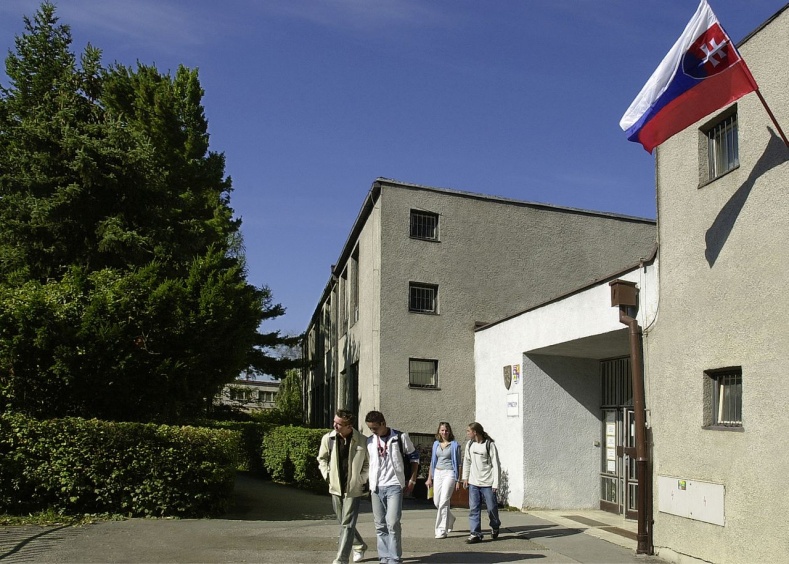 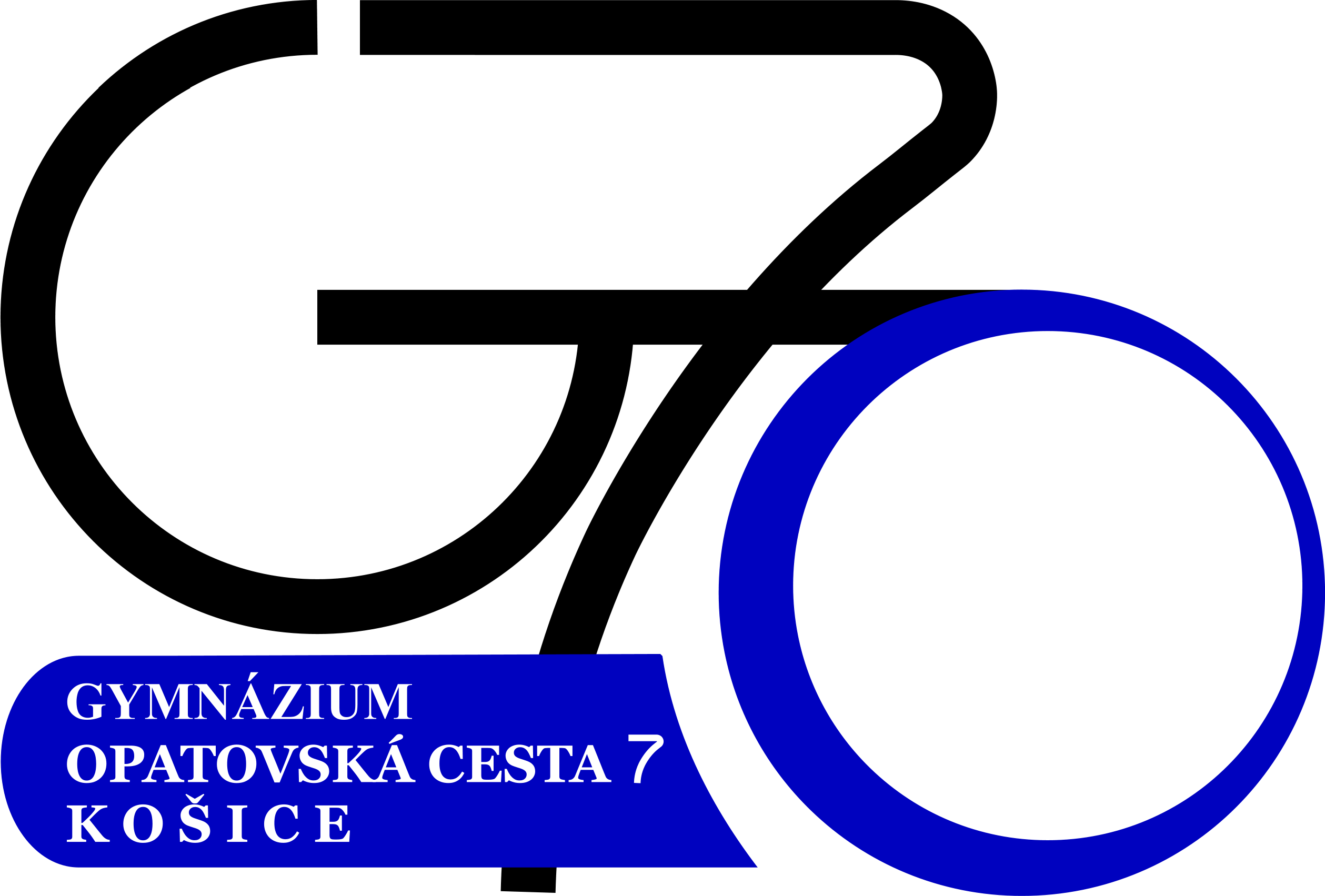       GYMNÁZIUMOPATOVSKÁ CESTA 7KOŠICEPredkladateľ:Gymnázium, Opatovská cesta 7, Košice, 040 01IĆO: 00162159Riaditeľka školy: Mgr. Lenka HézselyováKoordinátor pre tvorbu ŠVP: Ing. Mgr. Júlia LukáčováZástupcovia riaditeľa: Ing. Mgr. Júlia Lukáčová,  RNDr. Silvia GörcsösováTelefonický kontakt: 055/727 44 11 – sekretariát			055/727 44 12 – riaditeľ			055/727 44 14 – zástupcovia riaditeľa			e-mail: riaditel@opatovska.skZriaďovateľ: Košický samosprávny kraj, Námestie MMM 1, Košice, 042 66Odbor školstva KSKPlatnosť dokumentu do 31.08. 2022											...........................................	                                                                                                 Mgr. L. Hézselyová								                 riaditeľka  školyZápisnica zo zasadnutia pedagogickej rady pri Gymnáziu, Opatovská cesta 7, Košice, zo dňa 25. 8. 2021Pedagogická rada na svojom zasadnutí 25. 08. 2021, v súlade so zákonom č. 245/2008 Z.z., §7, ods. 2  prerokovala školský vzdelávací program na šk. rok 2021/2022 bez pripomienok.	V Košiciach, 25. 8. 2021					  ...........................................									        Mgr. L. Hézselyová								                        riaditeľka školyRada školy pri Gymnáziu, Opatovská cesta 7, KošiceRada školy na svojom zasadnutí 25. 8. 2021, v súlade so zákonom č. 245/2008 Z.z., §7, ods. 2  prerokovala školský vzdelávací program na šk. rok 2020/2021  bez pripomienok.	V Košiciach, 25. 8. 2021					  ...........................................									RNDr. Stanislav Krajkovič								         		  predseda RŠI. VŠEOBECNÁ CHARAKTERISTIKA ŠKOLYGymnázium, Opatovská cesta 7, Košice je štátne gymnázium s dlhoročnou tradíciou. Toto gymnázium vzniklo rozhodnutím Východoslovenského krajského národného výboru z pôvodnej Strednej ekonomickej školy na Opatovskej ceste v školskom roku 1980/81 v dovtedajších priestoroch SEŠ. Poslední absolventi strednej ekonomickej školy maturovali v šk. roku 1982/83 a prví gymnazisti maturovali v školskom roku 1983/84.     1. Veľkosť školyŠkola sídli v mestskej časti Vyšné Opátske. V priamej blízkosti školy je budova Úradu mestskej časti Vyšné Opátske. Zo západnej strany školy je dvojprúdová rýchlostná komunikácia a rieka Hornád. Z východnej strany školy sú rodinné domy a kopec Heringeš, zo severnej a južnej strany  je rodinná zástavba. Žiaci prichádzajú do školy väčšinou MHD. Prechod cez dvojprúdovú cestu je riešený svetelnou signalizáciou.Budova školy je školou pavilónového typu s plochými strechami jednotlivých pavilónov a spojovacieho traktu. Štyri jednoposchodové pavilóny sú spojené spojovacím traktom, v ktorom sú chodbové priestory, učebňa chémie, laboratóriá a kabinety chémie,  sociálno-šatňový priestor pre upratovačky a žiacky bufet. Piaty pavilón školy je priestorovo postavený oproti prvému pavilónu, tieto pavilóny spája vstupný foyer školy s vrátnicou. Piaty pavilón je dvojposchodový a okrem učební, kabinetov a školskej knižnice je v ňom na prvom poschodí miestnosť vedúcej jedálne, školská jedáleň a priestory k nej patriace. Súčasťou školy je aj telocvičný areál s budovou telocvične školy, ktorá nie je priamo spojená s ostatnými pavilónmi školy a tvorí osobitnú budovu.Gymnázium má vlastnú plynovú kotolňu, je napojené na mestský vodovod a má aj vlastný zdroj technickej vody. Škola má celkove 14 klasických učební, 11 odborných učební a 4 laboratóriá. Žiaci sa v priebehu vyučovacieho dňa premiestňujú, pretože sa vyučujú v klasických učebniach i v odborných učebniach a laboratóriách, ktoré sú umiestnené vo všetkých piatich pavilónoch školy. Internetové pripojenie je dostupné vo všetkých pavilónoch školy i v telocvični (kabinet TV). Súčasťou školy je zborovňa, riaditeľňa, miestnosť zástupcov riaditeľa, administratívne miestnosti, kabinety pre jednotlivé predmety, kotolňa, skladové a iné priestory.Vybavenosť školy učebnými pomôckami a didaktickou technikou považujeme za priemerne dobrú, vybavenosť školy počítačovou technikou za dobrú. Pri získavaní nového školského vybavenia nám pomáhajú sponzorské dary, viaceré učebné pomôcky sme v posledných školských rokoch zakúpili z finančných prostriedkov získaných za vzdelávacie poukazy, z prostriedkov fondu Združenia rodičov školy a z projektov (Gramotnosť na gymnáziu, MVP, jazykové laboratóriá).V školskom roku 2007/2008 sa uskutočnila rekonštrukcia telocvične ( s výmenou palubovky ), posilňovne, šatní žiakov v telocvični, spŕch a sociálnych zariadení. Takže v súčasnosti už priestory našej telocvične spĺňajú požiadavky na moderný telovýchovný objekt. V rokoch 2008-2011 sa postupne uskutočnili úpravy žiackych WC v školských priestoroch, pretože žiacke toalety už neboli v hygienicky vyhovujúcom stave, vymenili sa okná v 1., 3. pavilóne a na prízemí v 4. pavilóne.V školskom roku 2014/2015 boli zrekonštruované učebne nemčiny, dejepisu a vestibul školy, čím sa podstatne zvýšil aj tepelný komfort v tomto priestore. V rokoch 2016 -2017 boli spoločné žiacke šatne nahradené modernými šatňovými skrinkami, vymenili sa okná na spojovacej chodbe, vymaľovali sa chodby a učebne v 2. pavilóne a zrekonštruovala sa učebňa anglického jazyka.V školskom roku 2018/19 bola zrekonštruovaná moderná demonštračná miestnosť pre výuku prírodovedných predmetov a školská jedáleň spolu s kuchyňou. V školskom roku 2020/21bolo zrekonštruované laboratórium chémie.   2. Charakteristika žiakov školyNa našej škole je možné študovať v dvoch študijných odboroch:7902 J gymnázium – štvorročné a osemročné štúdiumV tomto odbore máme v štvorročnom štúdiu  jednu triedu v každom ročníku. V tomto odbore si žiaci mohli vybrať z týchto zameraní:rozšírená výuka anglického jazykarozšírená výuka informatikyV školskom roku 2016/17 sme prvýkrát otvorili jednu triedu osemročného štúdia. V súčasnosti máme jednu triedu osemročného štúdia v 1. až 5. ročníku. V tomto odbore je štúdium zamerané na výučbu cudzích jazykov.7902 J 74 gymnázium - bilingválne štúdium (slovensko-nemecké a  slovensko - anglické). V 1. až 5. ročníku máme jednu anglickú bilingválnu triedu a  jednu bilingválnu triedu rozdelenú na 2 skupiny – nemeckú skupinu a anglickú skupinu. V školskom roku 2020/2021 študuje na škole 413 žiakov v 19 triedach.  Učiteľský zbor tvorí 35 interných učiteľov, jeden kaplan a lektorka nemeckého jazyka, lektor anglického  jazyka a jeden dobrovoľník z Nemecka.Školu navštevujú žiaci z rôznych častí mesta i z vidieka. Doteraz najväčšiu skupinu tvorili žiaci z mestských častí Dargovských hrdinov, sídliska Nad jazerom a Starého mesta. V súvislosti s nárastom počtu žiakov bilingválneho štúdia rastie podiel žiakov dochádzajúcich z okresu Košice-okolie aj počet žiakov ubytovaných na internáte.Naše gymnázium navštevujú žiaci, ktorí chcú po ukončení strednej školy pokračovať v štúdiu na vysokej škole. V posledných školských rokoch cca 90 a viac percent našich absolventov pokračuje vo vysokoškolskom štúdiu.Tomuto základnému cieľu sa podriaďuje aj práca s talentovanými žiakmi, krúžková činnosť, spolupráca s vysokými školami, rodičmi a celé široké spektrum práce a činnosti školy.Na základe Dohody o kultúrnych stykoch medzi SRN a SR môžu naši žiaci získať jazykový diplomu DSD I. a II. stupňa. Ide o medzinárodne uznávaný certifikát Zvýšenú starostlivosť venujeme na našom gymnáziu žiakom so špeciálnymi výchovno-vzdelávacími potrebami – integrovaným žiakom a pozornosť venujeme aj žiakom zo sociálne znevýhodnených rodín. Žiakom, ktorí majú individuálny študijný plán, sa učiteľ snaží danú učebnú problematiku sprístupniť individuálnym prístupom, poskytujeme im konzultačné hodiny.   3. Charakteristika pedagogického zboru školyV školskom roku 2021/2022 bude na našom gymnáziu pôsobiť 38 učiteľov – vrátane  zahraničných lektorov a  kaplana. Na škole každý pôsobí aj nemecký učiteľ, ktorého nám poskytuje nemecká Centrála pre školy pôsobiace v zahraničí (ZfA). Všetci učitelia sú odborne spôsobilí, jeden z nich je začínajúcim pedagogickým zamestnancom, 16 z nich sú samostatnými pedagogickými zamestnancami, 17 pedagogických zamestnancov má 1. atestáciu, traja majú 2. atestáciu, dve vyučujúce ukončili vysokoškolské štúdium tretieho stupňa.Podľa predmetov, ktoré vyučujú, sú učitelia rozdelení do 7 predmetových komisií, ktoré zabezpečujú zvyšovanie úrovne výchovno-vzdelávacieho procesu a podieľajú sa na profesijnom rozvoji učiteľov a upevňujú demokratický štýl riadenia školy. Na škole pracuje výchovný poradca, koordinátor environmentálnej výchovy, koordinátor protidrogovej prevencie a  koordinátor finančnej gramotnosti, ktorí sú menovaní z radov učiteľov. Na škole pôsobí aj psychologička.Vekové zloženie pedagogického zboru je optimálne.    4.  Organizácia prijímacieho konaniaPrijímacie konanie na našej škole sa koná v súlade s platnou legislatívou. Na štúdium v študijnom odbore 7902 J prijímame žiakov do 1. ročníka štvorročného štúdia na základe: prospechu na základnej škole, výsledku Testovania 9, vlastného prijímacieho konania z predmetov slovenský jazyk a literatúra a matematika. Prijímacie skúšky nekonajú žiaci, ktorí  v Testovaní 9 získali v každom z predmetov SJL a MAT minimálne 90%. Na štúdium v študijnom odbore 7902 J prijímame žiakov do 1. ročníka osemročného štúdia na základe: prospechu na základnej škole, vlastného prijímacieho konania z predmetov slovenský jazyk a literatúra a matematika.Prijímacie skúšky konajú všetci uchádzači. Na štúdium v študijnom odbore 7902 J 74  prijímame žiakov do 1. ročníka na základe: celkového prospechu na základnej škole, výsledkov talentovej prijímacej skúškyvlastného prijímacieho konania z predmetov slovenský jazyk a literatúra a matematika. Prijímacie skúšky konajú všetci uchádzači. Na štúdium v tomto študijnom odbore sa môžu prihlásiť žiaci 8. a 9. ročníka základnej školy. Podmienky na prijatie uchádzačov do 1. ročníka sú zahrnuté v kritériách, ktoré sú, po prerokovaní pedagogickou radou a Radou školy a ich schválení, zverejnené na webovej stránke školy. V čase mimoriadnej situácie v školskom roku 2020/21 sa testovanie T9 nerealizovalo,  preto  sa žiaci prijímali do 1. ročníka štvorročného štúdia v študijnom odbore 7902 J a do 1. ročníka v študijnom odbore 7902 J 74   štúdia  na základe upravených kritérií, v ktorých sme T9 nezohľadňovali.   5. Organizácia maturitnej skúškyMaturitnú skúšku realizujeme podľa platnej vyhlášky MŠ SR o ukončovaní štúdia na stredných školách. Interné maturitné skúšky prebiehajú v našom gymnáziu v 1. alebo 2. termíne konania interných maturitných skúšok. Maturitnú skúšku v odbore 7902 J gymnázium tvoria štyri predmety:a) slovenský jazyk a literatúrab) povinný predmet zo skupiny predmetov cudzí jazyk na úrovni B2 SERRc) voliteľný predmet zo skupiny prírodovedných alebo spoločenskovedných alebo ostatných predmetovd) ďalší voliteľný predmetMaturitnú skúškuv odbore 7902 J 74 gymnázium – bilingválne štúdium sa skladá z/zoa) slovenského jazyka a literatúryb) nemeckého jazyka, rsp. anglického jazyka  na úrovni C1 SERRc)  dvoch voliteľných predmetov v slovenskom, v nemeckom jazyku alebo anglickom jazykumaturitná skúška z predmetov: slovenský jazyk a literatúra, cudzí jazyk, matematika pozostáva z externej časti a internej častiNa celkový priebeh externých i interných maturitných skúšok dohliada a je zaň zodpovedný predseda celoškolskej maturitnej komisie, ktorý je z inej školy a na ročné obdobie ho vymenúva Okresný úrad Košice, odbor školstva. Ten menuje aj predsedov jednotlivých predmetových maturitných komisií. Každá predmetová komisia má troch členov - učiteľov daného predmetu. Predseda predmetovej maturitnej komisie je vždy z inej školy, členovia sú učitelia daného predmetu z našej školy.        Dobrovoľne môže žiak konať maturitnú skúšku aj z ďalších, najviac však z dvoch predmetov.  Maturitná skúška z jednotlivých predmetov pozostáva z externej a internej časti. Podmienky úspešného vykonania maturitnej skúšky stanovuje vyhláška MŠ SR č. 318/2008 Z. z. o ukončovaní štúdia na stredných školách v znení neskorších predpisov a §76 a §77 zákona č.245/2008 Z.z.   • Žiak úspešne vykoná maturitnú skúšku z predmetu, ktorý má externú časť maturitnej skúšky a písomnú formu internej časti maturitnej skúšky, ak jeho hodnotenie z ústnej formy internej časti maturitnej skúšky  a) nie je horšie ako stupeň prospechu 3 - dobrý a v písomnej forme internej časti maturitnej skúšky získa viac ako 25% z celkového počtu bodov alebo v externej časti získa viac ako 33% z celkového počtu bodov, alebo  b) je stupeň prospechu 4 - dostatočný a v písomnej forme internej časti maturitnej skúšky získa viac ako 25% z celkového počtu bodov a súčasne v externej časti získa viac ako 33% z celkového počtu bodov.  • Žiak úspešne vykoná maturitnú skúšku z predmetu, ktorý má externú časť maturitnej skúšky a nemá písomnú formu internej časti maturitnej skúšky, ak jeho hodnotenie z ústnej formy internej časti maturitnej skúšky  a) nie je horšie ako stupeň prospechu 3 - dobrý a v externej časti maturitnej skúšky získa viac ako 25% z celkového počtu bodov alebo  b) je stupeň prospechu 4 - dostatočný a v externej časti maturitnej skúšky získa viac ako 33% z celkového počtu bodov.  • Žiak úspešne vykoná maturitnú skúšku z predmetu, ktorý nemá externú časť maturitnej skúšky a nemá písomnú formu internej časti maturitnej skúšky, ak jeho hodnotenie z ústnej formy internej časti maturitnej skúšky nie je horšie ako 4 - dostatočný.  • Žiak úspešne vykoná externú časť maturitnej skúšky z dobrovoľného predmetu, ak v nej získa viac ako 33% z celkového počtu bodov.        Vyhodnotenie výsledkov externej i internej časti maturitnej skúšky a vyhodnotenie externej časti maturitnej skúšky v porovnaní s výsledkami v SR prináša Správa o výchovno-vzdelávacej činnosti školy za predchádzajúci školský rok.Dokladom o úspešnom ukončení štúdia je vysvedčenie o maturitnej skúške.V čase mimoriadnej situácie v školských rokoch 2019/20 a 2020/21 sa na základe Rozhodnutie ministra o termínoch a organizácii internej časti maturitnej skúšky sa maturita konala administratívnou         6. Dlhodobé projekty a medzinárodná spolupráca školyGymnázium, Opatovská cesta 7, Košice podpísalo v r. 1990 Dohodu o partnerstve a vzájomnej spolupráci a o výmenných pobytoch žiakov s 1. gymnáziom C. Duisberga vo Wuppertale. Od tej doby existujú pravidelné kontakty a spolupráca medzi obidvoma školami. Pravidelne sa tiež organizujú výmenné 10-dňové pobyty našich žiakov vo Wuppertale a nemeckých študentov v Košiciach. Žiaci sú ubytovaní v rodinách partnerských žiakov. Výmenný program organizuje škola, cez víkendy rodina žiaka. Program je zvyčajne orientovaný nielen na spoznanie školského prostredia a mesta, ale aj historických pamiatok, prírodných krás a zaujímavostí regiónu a na návštevu kultúrnych podujatí. V čase trvanie nepriaznivej pandemickej situácie boli tieto výmeny žiakov pozastavené.V školských rokoch 2020/21 a 2021/22 sa zapájame do národného projektu: „Pomáhajúce profesie v edukácii detí a žiakov II.“ Projekt je financovaný z prostriedkov Európskeho sociálneho fondu v rámci programu Ľudské zdroje, Prioritná os 1: Vzdelávanie, Investičná priorita. Projekt je 2 – ročný a súčasťou neho je vytvorenie inkluzívneho tímu (školský psychológ na 100% úväzok a špeciálny pedagóg na 50% úväzok)V školskom 2019/20 sme začali realizovať trojročný projekt Rozvoj zručností v čitateľskej, matematickej, finančnej a prírodovednej gramotnosti v rámci výzvy Čitateľská, matematická, finančná a prírodovedná gramotnosť na gymnáziu. V rámci tohoto projektu sme do nášho učebného plánu implementovali extra hodiny, ktoré slúžia na rozvoj týchto gramotností. Podrobný rozpis extra hodín je uvedený v prílohe k rámcovému učebnému plánu Zároveň sa nám podarilo získať až dva granty granty od SAAIC pre medzinárodnú spoluprácu Národnej agentúry Erasmus+. Projekt s názvom Happy Society je realizovaný v anglickom jazyku a projekt s názvom Studieren und Arbeiten in Europa v nemeckom jazyku.V rámci výzvy úradu vlády „Podpora rozvoja športu pre rok 2019“ sme získali dotáciu na výstavbu multifunkčné ihrisko, ktoré bolo postavené v školskom roku 2019/20.Škola sa zapojila do národných projektov Infovek, Digipédia, Zvýšenie kvality vzdelávania prostredníctvom elektronického testovania, IT Akadémia.Realizovali sme rozvojový projekt Jazykové laboratóriá, ktorého výsledkom je zriadenie multimediálneho jazykového laboratória so 16 počítačmi,  doplnenie fondov jazykovej knižnice o odbornú literatúru a realizácia kurzu anglického jazyka pre rodičov našich žiakov.. Naša škola sa prostredníctvom troch učiteľov zapojila do národného projektu Modernizácia vzdelávacieho procesu na stredných školách. Spolu so strednou školou z Moldavska sme sa úspešne zapojili do projektovej súťaže ACES - Akadémia stredoeurópskych škôl, ktorej rámcovou témou  v roku 2011 bolo  Budovanie mostov v spoločnosti - staň sa dobrovoľníkom vo svojej komunite. V rámci projektu sme v spolupráci s moldavskou školou realizovali  dobrovoľnícke aktivity v našom okolí. Naša škola aj v roku 2012  uspela v medzinárodnom projekte ACES. Zámerom projektu bolo podporiť a upevniť mediálnu gramotnosť mladých ľudí v účastníckych krajinách, a preto témou súťaže bolo: „Odraz reality – Ako vnímame a vytvárame svet prostredníctvom médií".  V tomto projekte sme spolupracovali so školami z Maďarska a Rumunska.V rokoch 2013-2015  sme  realizovali Comenius projekt s témou Biodiversity Conservation The Only Path To Our Survival - Zachovanie biodiverzity je jedinou cestou nášho prežitia v spolupráci s partnermi z Grécka, Turecka, Maďarska, Chorvátska Poľska a Slovenska. Hlavným cieľom tohto projektu bolo poukázať na možné dôsledky úbytku miestnej biodiverzity a tiež ukázať spojenie medzi prírodou a činnosťou človeka a pochopiť zložitosť prírody. Ďalším cieľom  projektu je motivovať študentov, aby sa viac zaujímali o biológiu a ekologické otázky. 24 našich učiteľov zúčastnilo vzdelávania v rámci projektu KOMPRAX. Všetci z nich vypracovali a realizovali vlastný malý projektový zámer, který pomohol aktivizovať našich žiakov při skrášľovaní školy a organizácii rôznych súťaží a podujatí.Traja naši učitelia boli zapojení do projektu PF UPJŠ - APVV-0715-12 s názvom: Výskum efektívnosti metód inovácie výučby matematiky, fyziky a informatiky Škola každoročne pripravuje tematické exkurzie do zahraničia.    7. Spolupráca s rodičmi a inými subjektmiMedzi partnerov nášho gymnázia, s ktorými pravidelne spolupracujeme, patriarodičia našich žiakovvysoké školy v regióne východného Slovenska, najmä TUKE – strojnícka fakulta a UPJŠškolské poradenské zariadeniaobecný úrad Vyšné OpátskeSpolupracujeme aj so základnými školami a rôznymi miestnymi a regionálnymi inštitúciami.Škola komunikuje s rodičmi najmä cez triednych profesorov, výchovnú poradkyňu, 4x ročne sa uskutočňujú triedne zasadnutia združenia rodičov, raz za školský rok sa uskutočňuje plenárna schôdza ZR. Riaditeľstvo školy pozýva v druhej polovici júna rodičov novoprijatých žiakov na tzv. nulté rodičovské združenie, na tomto stretnutí riaditeľ a zástupcovia riaditeľa podrobne vysvetľujú systém štúdia na škole a hovoria o všetkom, o čom by mali rodičia pri vstupe ich detí na školu vedieť. Rodičovskú radu ZR tvoria zástupcovia všetkých tried na škole (tzv. triedni dôverníci). Rodičovská rada sa schádza v období september - jún minimálne 4 – krát za rok. Na jej zasadnutiach sa zúčastňuje riaditeľka školy, riešia sa na nej problémy tried, žiakov a iné aktuálne problémy života školy. S predstaviteľmi vysokých škôl pravidelne komunikuje výchovná poradkyňa školy p. Zdenka Geregová, ktorá zabezpečuje informovanosť žiakov o možnostiach vysokoškolského štúdia, o kritériách pre prijatie na VŠ a pre tretí ročník organizuje besedy s vysokoškolskými pedagógmi. Zástupca riaditeľa školy komunikuje so zástupcami VŠ pri realizácii praxe vysokoškolákov na našej škole. Užšie spolupracujeme s TUKE – SjF – pri realizácii výuky počítačového modelovania a UPJŠ Prírodovedeckou – laboratórne cvičenia realizované v moderných laboratóriách vysokej školy. Naši vyučujúci zároveň vedú praktikantov z UPJŠ a PU.Pre žiakov základných škôl každoročne organizujeme jazykovú súťaž English und Deutsch ist cool.Podľa Zákona o školskej správe a samospráve pracuje v našom gymnáziu Rada školy, ktorá sa schádza raz za štvrťrok, jej rokovanie vyplýva zo štatútu RŠ a zaoberá sa koncepčnými záležitosťami a dôležitými rozhodnutiami školy. V súčasnosti má RŠ toto zloženie:Predseda: RNDr. Stanislav Krajkovič  -  zástupca pedagógovČlenovia:  Mgr. Zdenka Geregová – zástupca pedagog. prac. školyIng. Agáta Gašparová – zástupca nepedagog. pracovníkov školyMgr. Andrea Gajdošová - zástupca rodičovMgr. Denisa Šimčáková - zástupca rodičovIng. Mária Kolesárová – zástupca rodičovMgr. Monika Oravcová – zástupca rodičovMgr. Jozef Andrejčák – delegovaný poslanec zastupiteľstva KSKIng., Mgr. Lenka Kovačevičová – delegovaný poslanec zastupiteľstva KSK
Ing. Miroslava Beňová– delegovaný zástupca zriaďovateľa, odbor školstva Úradu KSK
Mgr. Mária Závacká, PhD. – delegovaný zástupca zriaďovateľa, odbor školstva Úradu KSK Barbora Lacková – zástupca žiakov
    8.  Priestorové a materiálno-technické podmienky školyUvedomujeme si, že na to, aby sa žiaci v našej škole mohli nerušene vzdelávať, ale aj na to, aby sa žiaci a pedagógovia cítili v škole čo najlepšie a najpríjemnejšie, musíme vytvárať čo možno najvhodnejšie podmienky. Snažíme sa o to, aby sme vytvárali sociálny komfort pre žiakov, napr. kúpou nových žiackych stolov a stoličiek, rekonštrukciou žiackych WC, zabezpečovaním dostatočného tepla v zimnom období, zabezpečovaním dobrého fungovania školskej jedálne, žiackeho bufetu a pod.Priestorové vybavenie :a) pre vedenie školy - kancelária riaditeľa  a kancelárie zástupcov riaditeľa školy;b) pre pedagogických zamestnancov školy -  zborovňa;  kabinety pre učiteľov (priestor pre prípravnú prácu učiteľov a odkladanie pomôcok); c) pre zamestnancov poskytujúcich odborné služby a pomoc pedagógom - kancelária školskej psychologičky,  kancelária pre ekonomický úsek; d) pre nepedagogických zamestnancov školy - kancelárie pre sekretariát              e) hygienické priestory  -  sociálne zariadenia pre žiakov a zamestnancov; školské šatne              f) odkladacie a úložné priestory-  pre učebné pomôcky a didaktickú techniku;  skladové priestory;  archív;              g) informačno-komunikačné priestory – knižnica, oddychová miestnosť s pripojením na internet;              h) učebné priestory (interné/externé) - kmeňové učebne;  odborné učebne;  telocvičňa;  školské ihrisko;               i) spoločné priestory - školská budova;  školská jedáleň     9.  Škola ako životný priestor       Aby sa žiaci i pedagógovia cítili v škole čo najpríjemnejšie, posledné roky venujeme veľkú pozornosť na upravené a estetické prostredie tried, chodieb, školskej jedálne.Aktuálne informujeme o aktivitách školy i úspechoch žiakov vo vitrínach na spojovacích chodbách a na informačných tabuliach. Vitríny a informačné tabule a nástenky využívame aj na informácie výchovného poradcu, najmä informácie o vysokoškolskom štúdiu, ale aj na aktivity protidrogového programu, informácie o krúžkovej činnosti, medzinárodných aktivitách školy a pod. Vo vstupnom foyeri školy uskutočňujeme prehliadky žiackych projektov z chémie, biológie, geografie, cudzích jazykov a iných predmetov.Viacerí rodičia zdôvodňujú rozhodnutie dať dieťa na naše gymnázium klímou školy vhodnou pre štúdium s obmedzením stresových situácií. Za pozitívum považujú najmä vzťahy medzi učiteľmi a žiakmi založené na demokratických princípoch.Veľkou výhodou školy je pekné prírodné prostredie, v ktorom je škola umiestnená a ktoré môžu žiaci v prípade priaznivého počasia počas prestávok, pred a po vyučovaní využívať.     Všetky dôležité informácie pre žiakov, rodičov i učiteľov sú sprostredkovávané prostredníctvom webovej stránky školy www.opatovska.sk. Jej súčasťou sú aj internetová žiacka knižka a elektronický dochádzkový systém, ktoré umožňujú rodičom získavať aktuálne informácie o študijných výsledkoch a o dochádzke svojich detí.    10. Podmienky na zaistenie bezpečnosti a ochrany zdravia pri výchove a vzdelávaní V školskom roku 2020/21 sa organizácia a podmienky výchovy a vzdelávania  riadili manuálom vydaným MŠVVaŠ, tzv školským semaforom. Jeho aktualizovanou verziou sa budeme riadiť aj v školskom roku 2021/22.Ministerstvo za účelom udržania bezpečného prostredia v školách a školských zariadeniach a minimalizovania rizika zatvárania tried získava informácie od riaditeľov škôl o vývoji epidemiologickej situácie pravidelne pomocou online formulára, ktorý je zverejnený na webstránke https://covid2021.iedu.sk/.Škola zabezpečila, aby bola pri vstupe do budovy dostupná dezinfekcia rúk a teplá voda vo všetkých WC.  Rúška v interiéri školy sú povinné pre všetkých  zamestnancov a žiakov školy. Jednu miestnosť školy – učebňu 105 (VP) sme vyčlenili na bezprostrednú izoláciu žiakov, u ktorých sa vyskytnú príznaky ochorenia COVID-19, prípadne iného prenosného ochorenia. Na začiatku školského roka triedny učiteľ oboznámi svojich žiakov so školským poriadkom.Žiaci sú vyučujúcimi poučení o bezpečnosti a ochrane zdravia pri práci v laboratóriách a odborných učebniach. Žiaci z bezpečnostných dôvodov nevstupujú sami do odborných učební a laboratórií, vždy len v sprievode vyučujúceho.Dvakrát v školskom roku sa konajú účelové cvičenia, na ktorých sú žiaci školení v poskytovaní prvej pomoci, precvičujú si zásady a počínanie si v mimoriadnych situáciách ako napr. požiar, havária, povodeň, chemický útok a iné nebezpečenstvá, nacvičuje sa orientácia v priestore, topografia a základy dopravnej výchovy.Zamestnanci školy pravidelne absolvujú každé dva roky školenia o bezpečnosti a ochrane zdravia pri práci a o predchádzaní požiarom.Všetci učitelia, žiaci aj rodičia našich žiakov sú povinní dodržiavať vnútornú smernicu na zaistenie bezpečnosti a ochrany zdravia žiakov pri výchove a vzdelávaní č. 1547/2008.Na škole sa pravidelne uskutočňuje revízia v rámci BOZP, zistené nedostatky sú priebežne odstraňované.V zmysle smernice 36/2018 k prevencii a riešeniu šikanovania detí a žiakov v školách a školských sa venuje neustála pozornosť problematike šikanovania z hľadiska preventívneho aj sankčného pôsobenia. Učitelia na vyučovacích hodinách v rôznych súvislostiach učia žiakov osvojiť si a zaužívať základný princíp modernej školy: Sme škola, kde sa šikanovanie netoleruje v žiadnych podobách.    Nevyhnutnosťou pre realizáciu ŠkVP je zabezpečenie vhodnej štruktúry pracovného režimu a odpočinku žiakov a učiteľov, vhodného režimu vyučovania s rešpektovaním hygieny učenia, zdravého prostredia učební a ostatných priestorov školy podľa platných noriem (svetlo, teplo, hlučnosť, čistota, vetranie, hygienické vybavenie priestorov, primeraná veľkosť sedacieho a pracovného nábytku). Pri organizovaní lyžiarskeho/snoubordingového výcviku, výletu sa z hľadiska bezpečnosti škola riadi  platnou legislatívou.II. CHARAKTERISTIKA ŠKOLSKÉHO VZDELÁVACIEHO  PROGRAMU          ŠkVP je základným dokumentom školy, podľa ktorého sa uskutočňuje výchova a vzdelávanie na  škole. Je vypracovaný v súlade s platnou legislatívou a s príslušným ŠVP.  Zohľadňuje potreby žiakov súvisiace s ich ďalším vzdelávaním, resp. vstupom na trh práce, pričom reflektuje aj možnosti regiónu. 1. Pedagogický princíp školyHlavným cieľom nášho gymnázia je pripravovať kvalitných, vzdelaných a flexibilných absolventov, ktorí budú úspešní na vysokých školách a nájdu uplatnenie na domácom aj zahraničnom trhu práce. Aby žiaci získali potrebné vedomosti a zručnosti, aby ich vedeli vždy správne použiť, aby si rozvíjali kľúčové spôsobilosti, aby boli komunikatívny, tvoriví, aby vedeli vyhľadávať a triediť informácie a prezentovať výsledky svojej práce.Hlavné ciele školy:poskytovať žiakom kvalitné vedomosti a zručnosti, ktoré budú vedieť správne použiť,počas stredoškolského štúdia vyprofilovať človeka rozhľadeného, vytrvalého, schopného kooperovať a pracovať v tíme,rozvíjať kľúčové kompetencie žiakovpodporovať talentovaných žiakov a ich individuálne záujmy a schopnosti,formovať pozitívnym smerom životný štýl našich žiakov, rozvíjať ich emocionálnu inteligenciu, sociálne cítenie a hodnotové orientácieformovať kritické myslenie žiakovNaše gymnázium umožní študentom získať dostatočné všeobecné vedomosti a zručnosti vo všetkých všeobecnovzdelávacích predmetoch a hlbšie vedomosti vo zvolených voliteľných predmetoch. V prvom ročníku sa zameriame na to, aby žiaci spoznali svoje silné a slabšie stránky a aby získali správne študijné návyky.V spolupráci s rodičmi sa budeme snažiť vychovávať z našich žiakov ľudsky dobrých, morálne vyspelých a zodpovedných ľudí, ktorí dokážu byť tolerantní voči iným.   2. Zameranie školy a stupeň vzdelaniaStupeň vzdelania: ISCED 3A – stredné (všeobecné) vzdelanie s maturitouVzdelávanie na našom gymnáziu je zamerané najmä na prípravu žiakov na štúdium na vysokých školách rôzneho typu. Poslaním našej školy je zabezpečiť žiakom všeobecné vzdelanie, pripraviť ich na štúdium na vysokej škole a pre prax, vychovať z nich rozhľadených, premýšľavých a adaptabilných ľudí s pozitívnym prístupom k životu. Absolventi našej školy sú zároveň schopní vykonávať povolanie vyžadujúce si po krátkom odbornom zaškolení široké všeobecné vzdelanie.Škola zabezpečuje vzdelávanie v dvoch študijných odboroch:7902 J gymnázium (štvorročné  a osemročné štúdium)Žiaci si môžu vybrať z týchto zameraní:anglický jazyk informatikaosemročné štúdium je zamerané na výučbu cudzích jazykov.Aby sme umožnili  žiakom zamerať sa na oblasť predmetov, o ktoré majú záujem a kvalitne sa pripraviť na vybranú vysokú školu, v treťom a štvrtom ročníku si môžu vybrať z bohatej ponuky voliteľných predmetov. Veľkú pozornosť venujeme aj výučbe informatiky a predmetom prírodovedného charakteru. 7902 J 74 gymnázium – bilingválne štúdium (päťročné štúdium)Prvý ročník bilingválneho odboru je zameraný na intenzívnu jazykovú prípravu, s týždennou dotáciou nemeckého jazyka resp. anglického jazyka – 12 hodín. Vo vyšších ročníkoch sa predmety matematika, dejepis, geografia a občianska náuka učia v druhom vyučovacom jazyku. Tieto predmety patria medzi nejazykové predmety, t.j. predmety, ktorých obsahová a výkonová zložka odkazuje na nejazykový základ a druhý vyučovací jazyk je nástrojom nadobúdania kompetencií stanovených pre tento nejazykový predmet.V 4. a 5. ročníku je  výberom voliteľných predmetov umožnená kvalitná príprava žiakov  na maturitnú skúšku a na ďalšie štúdium v súlade s vlastnou profiláciou. Na základe medzinárodnej dohody medzi SRN a SR o kultúrnych stykoch môžu naši žiaci získať jazykové certifikáty DSDI a DSDII. Ide o medzinárodne uznávaný certifikát, ktorý oprávňuje bez vykonania jazykových skúšok študovať alebo pracovať v nemecky hovoriacich krajinách. 3. Profil absolventaŠtudijný odbor 7902 J gymnázium (štvorročné a osemročné  štúdium)Má široký vzdelanostný základ. Osvojené znalosti a schopnosti mu umožňujú štúdium na vysokej škole. Je schopný samostatne a sústavne sa vzdelávať. Dokáže vyhľadávať, triediť a spracovávať nové informácie a používať ich v nových situáciách.Ovláda spôsoby argumentácie a dokazovania, je tvorivý.Dokáže sa správne a presne vyjadrovať v materinskom jazyku, je schopný vystupovať na verejnosti.Je schopný komunikovať v dvoch svetových jazykoch.Chápe komplexnosť vzťahov medzi ľudskou činnosťou a prírodou a význam a rozsah rozvoja moderných technológií v živote človeka a spoločnosti.Dokáže prijímať nové poznatky a podnety, uplatňuje pritom vlastný úsudok a kritické myslenie.Je schopný pracovať samostatne i v tíme.Rešpektuje postoje, presvedčenie a záujmy iných ľudí, je citlivý k problémom jednotlivcov a skupín. Dokáže otvorene vyjadrovať svoje názory, postoje a pocity.Uznáva všeobecne platné morálne zásady, chápe zmysel mravných i právnych noriem a dokáže ich prijímať vo vzťahu k vlastnému konaniu.Dokáže zmyslovo vnímať umenie rôzneho druhu.Je schopný dobre sa orientovať vo svete práce.Dokáže v dostatočnej miere dbať o svoje zdravie, telesnú a psychickú zdatnosť.Má osvojené funkčné znalosti a kompetencie z oblasti prírodných a spoločenských vied, ktoré sú vymedzené vzdelávacími štandardami;  má osvojené matematické princípy a postupy tak, že ich dokáže využiť v praktickom živote a pri ďalšom štúdiu/pracovnom zaradení;     Vie vyhodnotiť a zaujať kritický postoj k informáciám, vrátane masmediálnych informácií; Uvedomuje si svoje schopnosti, silné a slabé stránky a v súlade s nimi sa rozhoduje pre ďalšie/celoživotné vzdelávanie a svoju budúcu profesiu;Akceptuje  a uplatňuje ľudské práva vo vzťahu k sebe a iným, rešpektuje inakosť v spoločnosti;  Je si vedomý svojich občianskych práv a povinností, uvedomuje si význam a potrebu občianskej angažovanosti v národnom a globálnom kontexte;Uznáva a je pripravený v praxi aplikovať demokratické princípy spoločnosti; Zaujíma sa o svet a ľudí okolo seba, je pripravený aktívne chrániť ľudské a kultúrne hodnoty a životné prostredie na Zemi. Študijný odbor 7902 J 74 gymnázium- bilingválne štúdium (päťročné štúdium)Má široký vzdelanostný základ. Osvojené znalosti a schopnosti mu umožňujú štúdium na vysokej škole. Je schopný samostatne a sústavne sa vzdelávať. Dokáže vyhľadávať, triediť a spracovávať nové informácie a používať ich v nových situáciách.Ovláda spôsoby argumentácie a dokazovania, je tvorivý.Dokáže sa správne a presne vyjadrovať v materinskom jazyku, je schopný vystupovať na verejnosti.Je schopný komunikovať v dvoch svetových jazykoch (využívať ich v ústnom aj písomnom styku), pričom v nemeckom rsp. anglickom jazyku komunikuje na vysokej úrovni so znalosťou odbornej terminológie.Chápe komplexnosť vzťahov medzi ľudskou činnosťou a prírodou a význam a rozsah rozvoja moderných technológií v živote človeka a spoločnosti.Dokáže prijímať nové poznatky a podnety, uplatňuje pritom vlastný úsudok a kritické myslenie.Je schopný pracovať samostatne i v tíme.Rešpektuje postoje, presvedčenie a záujmy iných ľudí, je citlivý k problémom jednotlivcov a skupín. Dokáže otvorene vyjadrovať svoje názory, postoje a pocity.Uznáva všeobecne platné morálne zásady, chápe zmysel mravných i právnych noriem a dokáže ich prijímať vo vzťahu k vlastnému konaniu.Dokáže zmyslovo vnímať umenie rôzneho druhu.Je schopný dobre sa orientovať vo svete práce.Dokáže v dostatočnej miere dbať o svoje zdravie, telesnú a psychickú zdatnosť.     4.  Pedagogické stratégieVo vyučovacom procese sú vo vhodnom pomere zastúpené metódy klasickej výučby aj metódy moderné (samostatné a tímové projekty, praktická výučba – exkurzie, podpora výučby pomocou informačno – komunikačných technológií, prezentácia výsledkov  pomocou digitálnej techniky, atď.).Spoločne uplatňované postupy, metódy a formy práce vedú k utváraniu a rozvíjaniu kľúčových kompetencií študentov. Na úrovni školy sú vo vzdelávacom procese uplatňované všetkými pedagógmi nasledujúce spôsobilosti:spôsobilosť k celoživotnému učeniu sapredstavujeme študentom rôzne zdroje informácií (knihy, noviny, časopisy, internet),študentov na hodinách vedieme k výberu a triedeniu informácií,snažíme sa pracovať s textom (s využitím metód kritického čítania a písania), umožňujeme študentom podľa ich schopností a záujmu zúčastňovať sa  rôznych súťaží, projektových aktivít,vysvetľujeme svoje pravidlá hodnotenia a študentov učíme tvoriť si vlastné hodnotiace kritériá, aby dokázali kriticky hodnotiť svoj pokrok, prijímali spätnú väzbu a uvedomovali si svoje ďalšie rozvojové možnosti,sociálne komunikačné spôsobilosti umožňujeme študentovi pred triedou prezentovať sám seba a výsledky svojej prace, používať pritom odborný jazyk,využívame skupinovú prácu k tvorbe kooperatívnych návykov, ktoré sú základom efektívnej spolupráce, založenej na vzájomnom rešpektovaní práv a povinností a na prevzatí osobnej zodpovednosti,diskutujeme (o preberanej látke, o problémoch), podporujeme schopnosť obhájiť vlastný názor, podporujeme priateľskú atmosféru v triedach (organizáciou spoločných výletov a školských akcií, zameraných na upevnenie kolektívu),vytvárame pocit spolupatričnosti so školou (spoločné akcie školy),  spolupracujeme s družobnou školou, študenti majú možnosť komunikovať v cudzom jazyku a poznávať prostredie, vzdelávací proces a život v rodinách v inej krajine,spôsobilosť  riešiť problémy  pri riešení zložitejších úloh učíme študentov rozdeliť si prácu na niekoľko krokov, určiť  si čiastkové ciele, uplatňovať pri riešení problémov vhodné metódy založené na analyticko-kritickom a tvorivom myslení,učíme študentov využívať teoretické poznatky pri riešení problémov, byť otvorený získavaniu a  využívaniu rôznych, aj inovatívnych postupov, vedieť formulovať argumenty a dôkazy na obhájenie svojich výsledkov,poznávať pri jednotlivých riešeniach ich klady i zápory a uvedomuje si aj potrebu zvažovať úrovne ich rizika,učíme študentov vnímať problémové situácie, konštruktívne a kooperatívne riešiť  konflikty,spôsobilosti občianskezapájame študentov do chodu školy (spolupráca prostredníctvom Študentskej rady),kladieme dôraz na environmentálnu výchovu,vedieme študentov k rešpektovaniu a poznaniu histórie mesta a regiónu, k uvedomovaniu si základných humanistických hodnôt, vedieme študentov k uvedomovaniu si svojich práv a k zodpovednému prístupu pri plnení svojich povinností, k chápaniu svojich osobných záujmov v spojení so záujmami širšej skupiny, resp. spoločnosti, spôsobilosti sociálne a personálneso študentmi jednáme ako s partnermi, v diskusii vymedzujeme pravidlá vzájomného rešpektovania sa,vedieme študentov k spolupráci v skupine, uvedomeniu si svojej zodpovednosti v tíme, aby  dokázali prispieť k dosahovaniu spoločných  cieľov,spôsobilosti pracovnépripravujeme študentov postupne na voľbu vlastnej životnej dráhy ponukou voliteľných predmetov vo vyšších ročníkoch,vedieme študentov k objektívnemu sebahodnoteniu a aktívnemu posúdeniu ich reálnych možností pri profesijnej orientácii,spôsobilosti vnímať a chápať kultúru a vyjadrovať sa nástrojmi kultúry  učíme študentov orientovať sa v umeleckých druhoch a štýloch a používať ich hlavné vyjadrovacie prostriedky, uvedomovať si význam umenia a kultúrnej komunikácie vo svojom živote a v živote celej spoločnosti,vedieme študentov k používaniu  pravidiel spoločenského kontaktu (etiketa),  k správaniu  sa kultivovane, primerane okolnostiam a situáciám, spôsobilosti uplatňovať základ matematického myslenia a základné schopnosti poznávať  v oblasti vedy a technikyučíme študentov presnejšie sa vyjadrovať v bežnom jazyku,  používať matematické myslenie na riešenie praktických problémov v každodenných   situáciách, vedieme študentov k používaniu  matematických modelov, abstrakcií,  k zovšeobecňovaniu, k  využívaniu základov  prírodovednej gramotnosti, ktorá  im umožní robiť prírodovedne podložené úsudky,spôsobilosti v oblasti informačných a komunikačných technológií študenti využívajú IKT pri vyučovaní a učení sa, vo voľnom čase a na komunikáciu (používajú počítač na získavanie, posudzovanie, ukladanie, tvorbu, prezentáciu a výmenu informácií), upozorňujeme študentov na výhody aj negatíva, ktoré sú spojené s využívaním internetu a inej digitálnej komunikácie a na rozdiely  medzi reálnym a virtuálnym svetom,hovoríme so žiakmi o kybernetickej bezpečnosti a poukazujeme na problémy kyberšikanyspôsobilosti smerujúce k iniciatívnosti  a podnikavosti  schopnosť inovovať  zaužívané postupy pri riešení úloh,  plánovať a riadiť nové projekty so zámerom dosiahnuť ciele,  a to nielen v rámci práce, ale aj v každodennom živote. Nasledujúca tabuľka podáva ucelený prehľad pravidelných aktivít - stratégií, ktoré sa realizujú počas štúdia:   5. Zabezpečenie výučby pre žiakov so špeciálnymi potrebamiŽiaci so špeciálnymi vzdelávacími potrebami sú na našom gymnáziu vzdelávaní formou individuálnej integrácie do bežných tried. Uplatňujeme osobný prístup ku každému konkrétnemu prípadu takto znevýhodneného žiaka, ktorý je  založený na úzkej spolupráci žiaka, jeho rodičov (zák. zástupcu), školskej psychologičky, centra pedagogicko – psychologického poradenstva a prevencie (CPPPaP), výchovného poradcu, triedneho učiteľa a všetkých učiteľov, ktorí učia v jeho triede.Problémy v učení sa žiakov sa zisťujú na viacerých stupňoch: vyučujúci na vyučovacích hodinách triedny profesor – na triednických hodinách zisťuje, kto má problémy s učením a v ktorom predmete po konzultácii s vyučujúcim daného predmetu školská psychologička v prvom ročníku na začiatku štúdia pomocou skríningu zisťuje problémy v učení, v adaptácii sa na nové školské prostredie triedny profesor je v spojení so školskou psychologičkou a  výchovným poradcom Spolupracujeme s CPPPaP, ktorá nám v minulosti veľmi pomohla odhaliť vzdelávacie, ale aj iné osobné problémy žiakov. Zvýšenú podporu a starostlivosť dostávajú žiaci so zdravotným znevýhodnením.  Škola nie je vybavená bezbariérovým prístupom a je schopná zaistiť len vzdelávanie žiakov s menším zdravotným postihnutím. Zdravotne znevýhodneným žiakom sa učiteľ snaží danú problematiku sprístupniť individuálnym prístupom, poskytuje konzultačné hodiny.  Dlhodobo chorým žiakom umožňujeme v opodstatnených prípadoch aj individuálnu formu štúdia a pružne prispôsobujeme možnosti a formy uzatvárania klasifikácie.Osobitnou skupinou žiakov sú žiaci so špecifickými poruchami učenia sa. Na základe spolupráce s PPP budú pracovať podľa individuálneho vzdelávacieho programu. Tento zahŕňa požiadavky na špeciálne výchovno – vzdelávacie potreby žiaka, odporúčané pedagogické postupy,  úpravu organizácie výchovno – vzdelávacieho procesu, zabezpečenie technicko – materiálnych potrieb a kompenzačných pomôcok, odporúčania ku skúšaniu a hodnoteniu žiaka. Pozitívne pôsobí, že učiteľ chce takémuto žiakovi pomôcť, nehľadá úľavy, ale optimálnu úroveň, na ktorej môže žiak pracovať. Cieľom vzdelávania týchto žiakov je, aby aj takýto žiak zvládol daný ročník (v rámci svojich možností) a úspešne zmaturoval.Žiakom zo sociálne znevýhodneného prostredia sa snažíme pomôcť odpustením niektorých poplatkov, prípadne finančným príspevkom na školské akcie či súťaže. Nemáme skúsenosti, že by sociálne slabé zázemie v negatívnom slova zmysle ovplyvňovalo študijné výsledky žiakov. Práve naopak, u mnohých je väčšia snaha o dosiahnutie dobrých študijných výsledkov, pretože sú finančne motivovaní štipendiami.Sociálne- patologickým javom sa snažíme predchádzať vhodnou prevenciou, prípadne ich v zárodku riešiť v súčinnosti triedneho učiteľa, protidrogového koordinátora, výchovného poradcu a psychológa.Za najdôležitejšie však považujeme vytváranie priateľského, demokratického ovzdušia a budovanie dobrých vzťahov v triednych kolektívoch, s učiteľmi aj vedením školy.Nadaným žiakom sa vyučujúci venujú individuálne podľa charakteru jednotlivých predmetov. Žiaci sú motivovaní k ďalšiemu prehlbovaniu a rozširovaniu preberaného učiva. Hlavnou náplňou tejto práce je zapájanie študentov do rôznych súťaží (olympiády, SOČ, literárne, jazykové, recitačné, športové súťaže). V rámci mimoškolských aktivít sú žiakom ponúkané aj  krúžky, kde sa môžu na tieto súťaže pripravovať.   6.  Začlenenie prierezových tém  Osobnostný a sociálny rozvoj             Prostredníctvom tejto prierezovej témy sa cielene rozvíjajú osobnostné a sociálne kompetencie u žiakov, ktoré významne podmieňujú ich akademický rozvoj, napomáhajú úspechu vo svete práce a podporujú žiakovu osobnú emocionálnu pohodu a integritu. Pri správnom uplatňovaní tejto prierezovej oblasti sa prispieva k pozitívnej sociálnej klíme školy a dobrým vzťahom medzi pedagógmi a žiakmi a tiež  medzi samotnými žiakmi. Dôležitou súčasťou osobnostného rozvoja žiakov je príprava na zodpovedné partnerské vzťahy, manželstvo a rodičovstvo. Výchova k manželstvu a rodičovstvu je zameraná na osvojovanie relevantných vedomostí a rozvíjanie zodpovedných postojov v oblasti partnerských vzťahov a rodičovstva v súlade s vedeckými poznatkami a etickými normami. Podmienkou je  taktný a citlivý prístup pedagóga. Cieľom uplatňovania tejto prierezovej témy je prispieť k tomu, aby  žiak:   porozumel sebe a iným;           stanovil priority a ciele s ohľadom na svoje osobné schopnosti, záujmy a možnosti;           ovládal zručnosť kultivovanej komunikácie a vzájomnej spolupráce;             akceptoval rôzne typy ľudí, ich názory a prístupy k riešeniu problémov a rešpektoval práva každého človeka;            osvojil poznatky o biologických, psychických  a sociálnych zmenách, ktoré ovplyvňujú vývin jeho osobnosti v súčasnosti i v budúcnosti;            získal predpoklady pre zodpovedné rozhodnutia v oblasti partnerských vzťahov, manželstva a rodičovstva;            spoznal a uplatňoval podmienky pre životný štýl, ktorý podporuje a neohrozuje zdravie.                        Environmentálna výchova               Environmentálna výchova umožňuje žiakom získať vedomosti, zručnosti, postoje a návyky k ochrane a zlepšovaniu životného prostredia dôležitého pre trvalo udržateľný život na Zemi. Cieľom EV je využívať aktivizujúce a zážitkové vyučovacie metódy, zapájať žiakov do projektov, programov a súťaží s environmentálnym zameraním a rozvíjať ich zručnosti nevyhnutné pre udržateľný rozvoj. Vedie žiakov ku komplexnému pochopeniu vzájomných vzťahov človeka, organizmov a životného prostredia, kde sú prepojené aspekty ekologické, ekonomické a sociálne. Podporuje myslenie a zodpovedné konanie v súlade s princípmi trvalo udržateľného rozvoja a s úctou k životu vo všetkých jeho formách.  Cieľom uplatňovania tejto prierezovej témy je prispieť k tomu, aby žiak:  dokázal vnímať  negatívne zásahy človeka vo svojom širšom životnom prostredí;                             navrhol možnosti, riešenia smerujúce k ochrane a zlepšeniu životného prostredia na lokálnej/regionálnej úrovni a aktívne sa na nich podieľal;                                skúmal vplyv faktorov prostredia na organizmy v širších súvislostiach;                               spoznal globálne ekologické problémy, kriticky hodnotil ich vplyv a navrhol možnosti riešenia;                             porozumel princípom trvalo udržateľného rozvoja;                             porovnal technológie a materiály, ktoré sú šetrné a ktoré poškodzujú životné prostredie, akceptoval potrebu uprednostnenia tzv. zelených technológií a materiálov;                             poznal spoločenské nástroje starostlivosti o životné prostredie;                               správal sa šetrne k prírodným zdrojom, vedel prispôsobiť svoje návyky v prospech zachovania životných podmienok. Mediálna výchova            Hlavným cieľom mediálnej výchovy je zvýšiť úroveň mediálnej gramotnosti žiakov. Prostredníctvom zamerania sa na široký kontext – teda na sociálne, etické, kultúrne a tiež hospodárske aspekty súčasného mediálneho sveta – sa rozvíjajú informačné a digitálne kompetencie žiakov. Dôležité v tomto kontexte je nadväzovať na každodennú skúsenosť žiakov, ich rôznorodé skúsenosti s médiami a vytvárať príležitosti pre žiakov, aby mediálny obsah mohli aj vytvárať, nielen analyzovať.  K vhodným vyučovacím stratégiám patrí textuálna analýza, kontextuálna analýza, prípadové štúdie, simulácie a tvorba mediálnych produktov. Cieľom uplatňovania tejto prierezovej témy je prispieť k tomu, aby žiak:                  uvedomil význam a vplyv médií vo svojom živote a v spoločnosti;                 využíval médiá zmysluplne;                  získal kritický odstup od mediálnych produktov/obsahov, rozpoznal mediálne spracovanú realitu;                 reflektoval pozitíva a negatíva využívania, vplyvu médií a ich produktov;                   osvojil zodpovedný prístup pri využívaní médií na komunikáciu a pri vytváraní vlastných mediálnych produktov;                  prehĺbil technické zručnosti potrebné pre používanie médií.  Multikultúrna výchova              S aktuálnou realitou celosvetovej globálnej spoločnosti a s multikultúrnym charakterom slovenskej spoločnosti sa spájajú riziká predsudkov a stereotypov, ktoré sa prejavujú v rôznych podobách neznášanlivosti, rasizmu, či xenofóbie. Žiaci sú každodenne vystavení rôznym kultúrnym vplyvom a dostávajú sa do kontaktu s príslušníkmi rôznych kultúr. Prostredníctvom  spoznávania svojej kultúry a iných kultúr, histórie, zvykov a tradícií sa žiaci naučia rešpektovať tieto kultúry ako rovnocenné a dokážu s ich príslušníkmi konštruktívne komunikovať a spolupracovať.  Cieľom uplatňovania tejto prierezovej témy je prispieť k tomu, aby žiak:           rozvíjal svoju kultúrnu identitu a interkultúrne kompetencie;          spoznal rozličné tradičné aj nové kultúry a subkultúry;           akceptoval prirodzenú rozmanitosť spoločnosti, rešpektoval kultúrne, náboženské a iné odlišnosti ľudí a spoločenstiev;          uplatňoval svoje práva a  rešpektoval práva iných ľudí.   Ochrana života a zdravia           Prierezová téma ochrana života a zdravia sa realizuje v rámci predmetov ŠkVP a obsahom samostatných organizačných foriem vyučovania – účelových cvičení a kurzu na ochranu života a zdravia. Integruje spôsobilosti žiakov zamerané na ochranu života a zdravia v mimoriadnych situáciách, tiež pri pobyte a pohybe v prírode, ktoré môžu vzniknúť vplyvom nepredvídaných skutočností ohrozujúcich človeka a jeho okolie. Počas kurzu na ochranu života a zdravia bude škola podľa možnosti  realizovať i netradičné pohybové aktivity zamerané na osvojenie si nových pohybových zručností, ktoré podporujú rozvoj telesnej zdatnosti . Cieľom uplatňovania tejto prierezovej témy je prispieť k tomu, aby žiak:              identifikoval a charakterizoval nebezpečné situácie ohrozujúce život a zdravie;             rozvinul si praktické zručnosti v sebaochrane;              aktívne  poskytol pomoc iným v prípade ohrozenia zdravia a života;              vedel poskytnúť predlekársku prvú pomoc;  cieľavedome zvyšoval svoju telesnú zdatnosť a odolnosť organizmu voči fyzickej a psychickej záťaži v náročných životných situáciách. Prierezové témy sú integrované do výučby jednotlivých predmetov. Ich začlenenie v osnovách vyučovacích predmetov  je uvedené v nasledujúcej tabuľkPodrobne je začlenenie prierezových tém rozpracované v osnovách jednotlivých predmetov.III. Vnútorný systém kontroly a hodnoteniaVnútorný systém hodnotenia kvality sa zameriava na 3 oblasti:Hodnotenie žiakovHodnotenie školyHodnotenie pedagogických pracovníkov    1.  Hodnotenie vzdelávacích výsledkov práce žiakovCieľom hodnotenia je poskytovať žiakovi spätnú väzbu, vďaka ktorej získava informácie o tom, ako danú problematiku zvláda, v čom má prednosti a v čom nedostatky. Táto informácia je potrebná aj pre rodičov žiaka. Hodnotenie žiaka vychádza zo stanovených cieľov a kritérií, ktorými je možné žiakove vedomosti a činnosť zmerať, hodnotenie žiaka je vyjadrením očakávaných výstupov v jednotlivých predmetoch, zároveň hodnotí jeho zvládnutie kľúčových kompetencií. Na tomto základe môže tiež žiak sám hodnotiť svoju prácu.Nie je možné zjednodušene deliť žiakov na úspešných a neúspešných, vyučujúci by sa mal sústrediť na individuálny pokrok každého žiaka.Pre zlepšenie komunikácie na úrovni škola – žiak – rodič používame internetovú žiacku knižku.       Pravidlá hodnotenia žiakaPri hodnotení a klasifikácii výsledkov žiakov vychádzame z metodických pokynov na hodnotenie a klasifikáciu. Klasifikácia je 	a) priebežná			b) celkováCelková klasifikácia žiaka v jednotlivých predmetoch sa uskutočňuje na konci 1. a 2. polroka.Priebežná i celková klasifikácia vyučovacích predmetov využíva stupne prospechu:1 – výborný2 – chválitebný3 – dobrý4 – dostatočný5 – nedostatočnýPre potrebu klasifikácie sa vyučovacie predmety delia podľa svojho charakteru na:predmety s prevahou teoretického zamerania (jazyky, spoločenskovedné, prírodovedné, informatika)predmety s prevahou výchovného zamerania (telesná výchova, hudobná výchova, výtvarná výchova,  umenie a kultúra)Pravidlá pre klasifikáciu výsledkov vo vyučovacích predmetov s prevahou teoretického zamerania.V týchto predmetoch hodnotíme najmä:ucelenosť, presnosť a trvalosť osvojenia požadovaných poznatkov, faktov, pojmov a vzťahov a schopnosť sa vyjadrovať,v predmetoch, ktorých súčasťou sú praktické činnosti (laboratórne práce), schopnosť využívať a zovšeobecňovať poznatky získané pri praktických činnostiach,kvalitu myslenia, samostatnosť, tvorivosť, úroveň osvojenia si samostatného štúdia,presnosť, výstižnosť a jazykovú správnosť ústneho i písomného prejavu,aktivitu, záujem.B) Pravidlá pre klasifikáciu výsledkov vo vyučovacích predmetoch výchovného zamerania.V týchto predmetoch hodnotíme najmä:celkovú kvalitu prejavu žiaka,kvalitu vzťahu žiaka k činnostiam a úroveň záujmu žiaka o tieto činnosti,v telesnej výchove všeobecnú zdatnosť a výkonnosť ( s prihliadnutím k zdravotnému stavu žiaka) a úroveň jeho snahy.Kritéria pre klasifikáciu výsledkov a ich hodnotenie jednotlivými stupňami prospechu stanovuje klasifikačný poriadok platný v SR, pomocné kritéria pre stanovenie konkrétneho stupňa prospechu stanovujú predmetové komisie tak, aby nedochádzalo k rozdielnemu hodnoteniu u všetkých učiteľov rovnakého vyučovacieho predmetu.V prípade dištančného vzdelávania budeme klásť dôraz na mapovanie možností jednotlivých žiakov, vychádzať z doterajších skúseností dištančného vzdelávania z predchádzajúcich rokoch a pri hodnotení a klasifikácii postupovať podľa usmernení MŠVVaŠ.     Celkové hodnotenie výsledkov vzdelávaniaŽiakprospel s vyznamenaním,keď nemá v žiadnom predmete prospech horší než chválitebný, priemerný prospech nie je horší než 1,50  a jeho správanie je veľmi dobré. prospel veľmi dobre,keď nemá v žiadnom predmete prospech horší než dobrý, priemerný prospech nie je horší než 2,00  a jeho správanie je veľmi dobré. prospel,keď nie je v žiadnom predmete hodnotený pri celkovej klasifikácii stupňom nedostatočnýneprospel,keď má z niektorého predmetu prospech nedostatočnýKeď má zákonný zástupca žiaka alebo žiak, ktorý dosiahol 18 rokov pochybnosti o správnosti hodnotenia na konci 1. alebo 2. polroka školského roka, môže do 3 pracovných dní od oznámenia klasifikácie (najneskôr však do 3 pracovných dní od dňa vydávania vysvedčenia alebo výpisu z vysvedčenia) požiadať riaditeľa školy o komisionálne preskúšanie žiaka.Komisionálnu skúšku koná žiak v nasledovných prípadoch:keď žiak  koná prestupovú/rozdielovú skúšku –keď koná opravné skúšky,keď chce po prerušení štúdia pokračovať vo vyššom ročníku,keď požiada 18 ročný žiak alebo zákonný zástupca mladšieho žiaka o jeho preskúšanie,na podnet riaditeľa školy.Kritériom pre úspešnosť pri komisionálnej skúške je keď žiak dosiahne minimálne 40% z celkového počtu bodovKomisia pre komisionálne skúšky je trojčlenná,  jej predsedom je riaditeľ školy, jeho zástupca alebo riaditeľom poverený učiteľ. Členovia komisie majú aprobáciu skúšobného predmetu, prípadne príbuzného vyučovacieho predmetu. Výslednú známku skúšky vyhlási predseda komisie v deň skúšky a táto známka je konečná.       Získavanie podkladov pre určenie stupňa prospechuVyučujúci príslušného predmetu pre určenie stupňa prospechu využíva tieto metódy a prostriedky:sústavné diagnostické pozorovanie žiaka,sledovanie výkonov žiaka a jeho prípravy na vyučovanie,využitie rôznych diagnostických metód (písomné skúšky, ústne, praktické, pohybové, didaktické testy),analýzu výsledkov činnosti žiaka a hodnotenie samostatných prác žiaka,konzultácie s ostatnými učiteľmi a podľa potreby aj s pracovníkmi pedagogicko – psychologického poradenstva,rozhovor so žiakom a zákonným zástupcom žiaka.sebahodnotenie žiakovtímovú prácu žiakovdigitálne zručnosti žiakovKlasifikácia žiaka využíva tieto formy:písomné skúšky stanovené učebnými osnovami,kontrolné písomné skúšky,ďalšie práce žiakov,ústne skúšky pred triedou,ďalšie ústne skúšky.prezentácia vlastných prác žiakovPísomné skúšky stanovené učebnými osnovami príslušných vyučovacích predmetov alebo predmetovými komisiami (slovenský jazyk a literatúra, cudzie jazyky, matematika) sú povinné v predpísanom počte za daný polrok. Dĺžka tejto skúšky je stanovená na dobu najmenej jednej vyučovacej hodiny. Výsledok hodnotenia tejto skúšky je učiteľ povinný predložiť žiakovi (jeho opravenú písomnú prácu) k nahliadnutiu. Vyučujúci príslušných predmetov tieto skúšky koordinujú prostredníctvom triedneho profesora tak, aby žiak v jednom dni vykonal len jednu takúto skúšku.Kontrolné písomné skúšky spravidla nedosahujú dĺžku celej vyučovacej hodiny (kontrolné písomné práce, diktáty, testy). V jednom dni môže žiak vykonať viac takýchto skúšok z rôznych vyučovacích predmetov.Ústne skúšky sa uskutočňujú na vyučovacej hodine pred triedou. Po ústnej skúške oznamuje učiteľ žiakovi výsledok okamžite so zdôvodnením známky.    Celková klasifikácia v predmeteCelkovú klasifikáciu stanovuje učiteľ, ktorý daný predmet žiaka učí. Keď predmet vyučuje viac učiteľov, určí sa stupeň prospechu po vzájomnej dohode. Stupeň prospechu pri celkovej klasifikácii nie je daný priemerom známok priebežnej klasifikácie v predmete.Keď nie je možné hodnotiť žiaka na konci 1. polroku šk. roka z určitého predmetu, pretože žiak nevykoná dostatočný počet skúšok z priebežnej klasifikácie z dôvodov častej absencie či z iných dôvodov, určí riaditeľ školy pre jeho klasifikáciu náhradný termín tak, aby toto hodnotenie mohlo byť prevedené najneskôr do dvoch mesiacov po ukončení 1. polroku. To isté platí aj pre 2. polrok šk. roku.Žiak, ktorý na konci druhého polroka neprospel najviac z 2 predmetov, koná z týchto predmetov najneskôr do 31. augusta v termíne stanoveným riaditeľom školy opravnú skúšku. Opravná skúška je komisionálna. Žiak, ktorý na konci druhého polroka školského roka neprospel z viac než 2 predmetov, je celkove hodnotený „neprospel“ a môže požiadať o opakovanie ročníka.     Klasifikácia správaniaKlasifikáciu žiaka zo správania za polrok navrhuje triedny profesor. Zníženú známku zo správania na návrh triedneho profesora alebo aj iných vyučujúcich učiteľov konkrétneho žiaka prerokuje pedagogická rada a riadi sa podľa schváleného školského poriadku pre školský rok 2021/22. Pedagogická rada môže odsúhlasiť aj podmienečné vylúčenie s konkrétnymi podmienkami tohto vylúčenia.   2. Vnútorný systém kontroly hodnotenia zamestnancov, hodnotenie školy.Systém kontroly si vytvorí riaditeľ, zástupcovia riaditeľa, a predsedovia PK pre školský rok a raz za štvrťrok zhodnotí vedenie školy jeho účinnosť a efektivitu.Hodnotenie má priamy súvis s kontrolou, dôležitú úlohu pri hodnotení zohráva evalvácia a autoevalvácia učiteľov i školy ako celku.Riadenie výchovno-vzdelávacieho procesu a zodpovednosť za jeho kvalitu je jednou zo základných povinností vedenia školy vyplývajúcou zo zákona č. 596/2003 Z. z. o štátnej správe v školstve a školskej samospráve a o zmene a doplnení niektorých zákonov.  Kontrolná činnosť na škole sa uskutočňuje v oblastiach: • výchovno-vzdelávacej, • ekonomickej, oblasti správy majetku, • BOZP, CO, požiarnej ochrany, • kontrolnej činnosti pedagogickej i nepedagogickej dokumentácie.        Povinnosť hodnotiť pedagogických zamestnancov vyplýva zo zákona NR SR č. 138/2019 Z. z. Uskutočňuje sa na základe: • pozorovania (hospitácie), • rozhovoru, • výsledkov žiakov, ktorých učiteľ pripravuje na žiacke súťaže, • hodnotenia výsledkov pedagogických zamestnancov v oblasti ďalšieho vzdelávania, tvorby učebných pomôcok, mimoškolskej činnosti a pod., • hodnotenia pedagogických a nepedagogických zamestnancov manažmentom školy. Autoevalvácia školy vymedzuje najmä tieto oblasti:uplatňovanie a dodržiavanie školského zákona v praxi nášho gymnázia,súlad realizovaného školského vzdelávacieho programu so štátnym vzdelávacím programom,výučba, jej efektivita a zvládnutie kľúčových kompetencií,klíma školy, kvalita  prostredia,práca učiteľov, efektivita a kvalita,práca vedenia školy, objektivita hodnotenia, efektívne využívanie finančných prostriedkov školy,spolupráca s rodičmi a inou verejnosťou,materiálne, technické, ekonomické a hygienické podmienky v škole.         Hospitačnou činnosťou vedenie školy zisťuje, či je časovo-tematický plán v súlade so ŠkVP a ŠVP, či učiteľ využíva nové metódy práce, obmedzuje výklad a dáva žiakom dostatok priestoru na tvorivú činnosť, na vlastné názory a riešenie problémových úloh, vyvodzovanie záverov na základe indukcie a dedukcie.  Predmetom hospitácie je aj správanie sa učiteľa v triede, ochota prijímať názory, vytvárať príjemné prostredie a pracovnú a tvorivú atmosféru. Vzájomné hospitácie sú využívané predovšetkým u začínajúcich učiteľov, ktorí majú možnosť navštíviť hodiny svojho uvádzajúceho učiteľa a následne využiť jeho skúsenosti pri vlastnej práci. Hospitácie patria k povinnej činnosti uvádzajúceho učiteľa, ktorý za zvereného učiteľa zodpovedá počas prvého roka. Hodnotenie práce predmetových komisií vykonávajú každý polrok vedúci učitelia predmetových komisií, ktorí vykonávajú aj hospitačnú činnosť. Vedenie školy využíva aj hodnotenie učiteľov žiakmi. Prostredníctvom dotazníkov sa môžu žiaci vyjadriť, či je učiteľ v triede považovaný za odborníka, či dokáže svoju odbornosť uplatniť, či je jeho správanie v triede motivujúce a jeho hodnotenie žiackych výkonov spravodlivé a korektné. Výsledky žiackeho hodnotenia sú porovnávané so sebahodnotením každého pedagogického pracovníka, ktoré na základe dotazníka vypracuje každoročne na konci školského roka. Zabezpečí sa tak objektívnosť hodnotenia práce každého pedagogického pracovníka.  Evalvácia a autoevalvácia učiteľovPožiadavky na kontinuálne vzdelávanie pedagogických a odborných zamestnancov Ďalšie vzdelávanie pedagogických a odborných zamestnancov je nevyhnutným predpokladom na zabezpečenie kvalitného výchovno-vzdelávacieho procesu. Je orientované na dosiahnutie týchto cieľov: uvádzať začínajúcich učiteľov do praxe v rámci adaptačného vzdelávania, sprostredkovať nové právne normy v oblasti školstva, sprostredkovať učiteľom najnovšie poznatky z metodiky vyučovania jednotlivých predmetov, pedagogiky, ako aj z odboru, sprostredkovať aktuálne informácie z pedagogickej praxe, pripravovať pedagogických zamestnancov pre prácu s modernými materiálnymi prostriedkami, videotechnikou, výpočtovou technikou, multimédiami, zdokonaľovať osobnostné vlastnosti pedagogických zamestnancov, spôsobilosti pre tvorbu efektívnych vzťahov, riešenie konfliktov, komunikáciu a pod. Na zabezpečenie týchto cieľov využívame: priebežné vzdelávanie a školenia, ktoré organizuje  MPC, vzájomné hospitácie učiteľov, otvorené hodiny, pedagogické porady a pedagogickú radu, zakupovanie a štúdium odbornej literatúry a časopisov, využívanie internetových zdrojov      3.  Hodnotenie školy      Cieľom hodnotenia školy je, aby žiaci a rodičia získali dostatočné a hodnoverné informácie o tom, ako zvládajú požiadavky na nich kladené. Dôraz je kladený na:  konštatovanie úrovne stavu                                    zisťovanie súvislosti a okolností, ktoré výsledky stav ovplyvňujúHodnotenie spočíva v externom a internom hodnotení školyExterné hodnotenie:analýza úspešnosti absolventov v prijímacích konaniach na VŠanalýza úspešnosti maturantov v externých maturitných skúškachúčasť a umiestnenia v súťažiach a olympiádachanalýza inšpekčných správspätná väzba od rodičov žiakov, od absolventov školy, od zriaďovateľa, od vonkajších odborníkovInterné hodnotenie:kvalita výsledkov žiakov v jednotlivých klasifikačných obdobiachanalýza hospitačnej činnostiskupinové hodnotenie (vedenie školy + učitelia, žiaci, rodičia) – zvýšenie presnosti (validity)SWOT analýza – otvorené sebahodnotenie školy s cieľom označiť silné a slabé stránky školy, možnosti (príležitosti – možná pomoc pririešení problémov) a riziká (môžu brzdiť, ohroziť uskutočnenie cieľov, zámerov školy)          Autoevalvácia školy   IV.  Školský učebný plán Komentár k učebnému plánu pre 4-ročné štúdium s vyučovacím jazykom slovenským:Trieda sa v  IV.A v  4-ročnom štúdiu delí na skupinu s rozšírenou výučbou ANJ alebo INF, podľa výberu na začiatku štúdia.  Skupina s rozšírenou ANJ mala v 1. a 2. ročníku o jednu hodinu posilnenú  výučbu ANJ a skupina s rozšírenou výučbu INF mala o jednu hodinu posilnenú výučbu INF. V 3.A a v 1.A (v školskom roku 2021/22)  máme iba jednu skupinu pri vyučovaní ANJ  a všetci žiaci postupujú podľa učebného plánu s rozšírenou výučbou ANJ.V 2.A máme triedu rozdelenú na skupinu s rozšírenou výukou anglického jazyka a skupinu žiakov s rozšírenou výukou cudzích jazykov (ANJ, NEJ).Školský rok trvá minimálne 33 týždňov, na tento počet je plánovaná výučba. Vyučovacia hodina podľa tohto učebného plánu trvá 45 minút, ale škola si môže zaviesť iné organizačné formy vyučovania napr. blokové vyučovanie. Ako prvý cudzí jazyk sa vyučuje anglický jazyk, ako druhý cudzí jazyk sa vyučuje nemecký,  ruský alebo španielsky jazyk.Trieda sa delí na každej hodine v predmetoch prvý cudzí jazyk, druhý cudzí jazyk, informatika, etická výchova, náboženská výchova, telesná a športová výchova a na hodinách, ktoré majú charakter laboratórnych cvičení, praktických cvičení a projektov. Trieda sa na jednej hodine v týždni v jednom ročníku za celé štúdium delí na skupiny v predmetoch fyzika, chémia, biológia, matematika. Delenie na skupiny je pri minimálnom počte 24 žiakov v triede. V predmete informatika je v  skupine najviac 15 žiakov. Žiaci si podľa vlastného výberu volia 4 vyučovacie hodiny v 3. ročníku a 12 vyučovacích hodín v 4. ročníku zo zoznamu voliteľných predmetov.  Povinne voliteľné predmety etická výchova a náboženská výchova sa vyučujú v skupinách. Tieto predmety sa neklasifikujú a na vysvedčení a v príslušných dokumentoch sa uvedie „absolvoval/-a“. Povinné učivo Ochrana života a zdravia je súčasťou predmetov telesná a športová výchova, geografia, fyzika,  biológia a realizuje sa aj samostatnou organizačnou formou – účelovým cvičením v rozsahu 12 hodín (6 hodín za polrok).Finančná gramotnosť sa okrem priameho začlenenia do vyučovacích predmetov (SJL, CJ, MAT, INF, OBN, EKO, ETV, GEG, CHE TŠV) realizuje aj prostredníctvom extra hodín v rámci projektu Rozvoj zručností v čitateľskej, matematickej, finančnej a prírodovednej gramotnosti.*platí pre nemecký bilingválKomentár k učebnému plánu pre 5 –ročné bilingválne štúdium:Školský rok trvá minimálne 33 týždňov, na tento počet je plánovaná výučba. Vyučovacia hodina podľa tohto učebného plánu trvá 45 minút, ale škola si môže zaviesť iné organizačné formy vyučovania napr. blokové vyučovanie. Ako druhý vyučovací jazyk (prvý cudzí jazyk) sa vyučuje anglický alebo nemecký jazyk, ako druhý cudzí jazyk sa vyučuje anglický, nemecký, španielsky alebo ruský jazyk.Trieda sa delí na každej hodine v predmetoch druhý vyučovací jazyk, cudzí jazyk, informatika, etická výchova, náboženská výchova, náboženstvo, telesná a športová výchova a na hodinách, ktoré majú charakter laboratórnych cvičení, praktických cvičení a projektov. Trieda sa na jednej hodine v týždni v jednom ročníku za celé štúdium delí na skupiny v predmetoch fyzika, chémia, biológia, matematika. Delenie na skupiny je pri minimálnom počte 24 žiakov v triede. V predmete informatika je v skupine najviac 15 žiakov. V druhom vyučovacom jazyku sa vyučujú predmety matematika, dejepis, geografia, občianska náuka a anglická resp. nemecká literatúra od 2. ročníka.Predmety vyučované v druhom vyučovacom jazyku sa učia v  týždennej hodinovej dotácii 35 vyučovacích hodín spolu v 2. až 5. ročníku bilingválneho štúdia tak, aby bolo žiakom umožnené dosiahnuť komunikačnú úroveň druhého vyučovacieho jazyka C1. Každý predmet vyučovaný v druhom vyučovacom jazyku sa vyučuje minimálne tri roky súvisle. Žiaci si podľa vlastného výberu volia 4 vyučovacie hodiny v 4. ročníku a 12 vyučovacích hodín v 5. ročníku zo zoznamu voliteľných predmetov.  Žiaci nemeckého bilingválneho štúdia , ktorí chcú maturovať z druhého cudzieho jazyka (ANJ) si môžu voliť aj predmet KAJ.Povinne voliteľné predmety etická výchova a náboženská výchova sa vyučujú v skupinách. Tieto predmety sa neklasifikujú a na vysvedčení a v príslušných dokumentoch sa uvedie „absolvoval/-a“. Povinné učivo Ochrana života a zdravia je súčasťou predmetov telesná a športová výchova, geografia, fyzika,  biológia a realizuje sa aj samostatnou organizačnou formou – účelovým cvičením v rozsahu 12 hodín (6 hodín za polrok).Finančná gramotnosť sa okrem priameho začlenenia do vyučovacích predmetov (SJL, CJ, MAT, INF, OBN, EKO, ETV, GEG, CHE TŠV) realizuje aj prostredníctvom extra hodín v rámci projektu Rozvoj zručností v čitateľskej, matematickej, finančnej a prírodovednej gramotnosti.V prvom ročníku RUP obsahoval spolu 12 vyučovacích hodín v predmetoch druhý vyučovací  jazyk (6 hodín), gramatika v druhom vyučovacom jazyku (6 hodín) a konverzácia v druhom vyučovacom jazyku (4 hodiny) – platí pre 2. až 5. ročník Od školského roka 2019/20 dochádza k zmene RUP pre bilingválne štúdium, kedy sa znižuje časová dotácia vyučovacích hodín v predmetoch druhý vyučovací  jazyk (5 hodín), gramatika v druhom vyučovacom jazyku (4 hodín) a konverzácia v druhom vyučovacom jazyku (3 hodiny) a predmety BIO a UAK sa začínajú  vyučovať už v prvom ročníku. Túto zmenu sme uskutočnili na základe návrhov PK ANJ, PK NEJ a PK Človek a príroda po analýze skúseností s prvými absolventami bilingválneho štúdia na našej škole.Voliteľné predmetyPonuka voliteľných predmetov je každoročne zostavovaná na základe monitorovania predbežného záujmu žiakov a písomnej prihlášky žiakov na štúdium týchto predmetov.Všetky voliteľné predmety sa klasifikujú.Komentár k učebnému plánu pre  8-ročné štúdium s vyučovacím jazykom slovenským:Školský rok trvá minimálne 33 týždňov, na tento počet je plánovaná výučba. Vyučovacia hodina podľa tohto učebného plánu trvá 45 minút, ale škola si môže zaviesť iné organizačné formy vyučovania napr. blokové vyučovanie. Ako prvý cudzí jazyk sa vyučuje anglický jazyk, ako druhý cudzí jazyk sa vyučuje nemecký jazyk a v 4.OA aj španielsky jazyk.Trieda sa  delí na každej hodine v predmetoch informatika, etická výchova, náboženská výchova, telesná a športová výchova a na hodinách, ktoré majú charakter laboratórnych cvičení, praktických cvičení a projektov. Trieda 4.OA sa delí na každej hodine v predmete druhý cudzí jazyk, nakoľko v triede sa jedna skupina učí nemecký jazyk a druhá skupina španielsky jazyk. Trieda sa na jednej hodine v týždni v jednom ročníku za celé štúdium delí na skupiny v predmetoch fyzika, chémia, biológia, matematika. Delenie na skupiny je pri minimálnom počte 24 žiakov v triede. V predmete informatika je v  skupine najviac 15 žiakov . Žiaci si podľa vlastného výberu volia 4 vyučovacie hodiny v 3. ročníku a 12 vyučovacích hodín v 4. ročníku zo zoznamu voliteľných predmetov.Povinne voliteľné predmety etická výchova a náboženská výchova sa vyučujú v skupinách. Tieto predmety sa neklasifikujú a na vysvedčení a v príslušných dokumentoch sa uvedie „absolvoval/-a“. Povinné učivo Ochrana života a zdravia je súčasťou predmetov telesná a športová výchova, geografia, fyzika,  biológia a realizuje sa aj samostatnou organizačnou formou – teoretickým a praktickým účelovým cvičením v rozsahu  2 dní za polrok.4.1 – Príloha k učebnému plánu školyV školskom 2021/22 pokračujeme v  realizácii projektu Rozvoj zručností v čitateľskej, matematickej, finančnej a prírodovednej gramotnosti v rámci výzvy Čitateľská, matematická, finančná a prírodovedná gramotnosť na gymnáziu. V rámci tohoto projektu budeme do nášho učebného plánu implementovať extra hodiny, ktoré budú slúžiť na rozvoj týchto gramotností. Rozpis extra hodín realizovaných v rámci projektu:Implementácia extra hodín  od začiatku školského roka 2021/2022 bude v nasledovnom rozsahu:Osemročné gymnázium:1. ročník - 1 EH (prírodovedná gramotnosť - fyzika) 2. ročník - 1 EH (prírodovedná gramotnosť - fyzika)  + 1 EH (prírodovedná gramotnosť - chémia) + 1 EH (čitateľská gramotnosť - geografia)4. ročník - 1 EH (matematická gramotnosť - matematika) + 1 EH ( čitateľská gramotnosť- slovenský jazyk a literatúra)5.ročník - 1 EH (finančná gramotnosť - informatika)8ročné štúdium - spolu 7 EH týždenneŠtvorročné gymnázium:1. ročník – 1 EH (finančná gramotnosť - informatika)3. ročník - 1 EH (prírodovedná gramotnosť – seminár z fyziky) + 2 EH (prírodovedná gramotnosť  - chemické výpočty a experimenty) / (prírodovedná gramotnosť - cvičenia z biológie)4ročné štúdium - spolu  4 EH týždenneBilingválne gymnáziumV 1. ročníku bilingválneho gymnázia budeme mať 2 triedy, ktoré sú delené na dve skupiny v predmete  informatika, čo tvorí spolu 4 skupiny v predmete informatika. 1. ročník (2 triedy) – v každej triede 1 EH ( čitateľská gramotnosť- slovenský jazyk a literatúra) + v každej skupine  1 EH (finančná gramotnosť- informatika)......spolu 2EH ( čitateľská gramotnosť- slovenský jazyk a literatúra) + 3 EH (finančná gramotnosť- informatika)V 4. ročníku bilingválneho gymnázia budeme mať 2 triedy, ktoré sú delené na dve skupiny v predmete druhý vyučovací jazyk , čo tvorí spolu 4 skupiny.  4. ročník  - 1 EH( 4 skupiny) - čitateľská gramotnosť - druhý vyučovací jazyk V  5. ročníku bilingválneho gymnázia budeme mať 2 triedy, ktoré sa pri predmete druhý vyučovací jazyk delia na 2 skupiny. Druhá bilingválna trieda sa delí na dve skupiny v predmete druhý vyučovací jazyk, preto máme spolu v tomto ročníku tri skupiny v predmete druhý vyučovací jazyk.5. ročník  - 1 EH (2 triedy) (finančná gramotnosť - občianska náuka) + 2 EH  (čitateľská gramotnosť - druhy vyučovací jazyk – nemecký jazyk)+5 EH  ......spolu 2 EH (finančná gramotnosť – občianska náuka) + 7 EH (čitateľská gramotnosť – druhý vyučovací jazyk – anglický jazyk)Bilingválne štúdium – spolu 18 EH týždenne (5 EH v 1. ročníku, 4 EH v 4. ročníku a 9 EH v 5. ročníku)V rámci celej školy sa bude realizovať spolu 29 extra  hodín týždenne  zameraných na rozvoj čitateľskej, matematickej, finančnej a prírodovednej gramotnosti.Platnosť školského vzdelávacieho programu9. 2015Revidovanie31.8.2016Revidovanie30.8.2017Revidovanie31.8.2018Revidovanie28.8.2019Revidovanie28.8.2020Revidovanie25.8.2021RevidovanieStratégiaRozvíjané kompetencieFrontálna výučba (výklad, demonštrácia, diskusia, dialóg atď)študenti sú vedení k získavaniu faktov aj  k pochopeniu príčin, vzťahov a medzipredmetových väziebspôsobilosť k celoživotnému učeniu saSamostatná práca (referáty, seminárne práce, projekty)študenti samostatne získavajú informácie zo všetkých dostupných zdrojov (internet, knižnica, slovníky, encyklopédie atď.) spracovávajú ich a prezentujúštudenti sami seba hodnotiaspôsobilosť k celoživotnému učeniu saspôsobilosť  riešiť problémy spôsobilosti pracovnésociálne  komunikačné spôsobilostispôsobilosti v oblasti informačných a komunikačných technológií spôsobilosti smerujúce k iniciatívnosti  a podnikavostiPráca v skupinách (problém. úlohy, brainstorming, diskusia, súťaže)študenti sú vedení ku komunikácii, diskusii, kooperácii, vzájomnej tolerancii, prezentácii a obhajobe svojich názorov v skupineštudenti sa navzájom hodnotiaspôsobilosť k celoživotnému učeniu saspôsobilosť  riešiť problémy spôsobilosti pracovnésociálne  komunikačné spôsobilosti spôsobilosti občianskeProjektová výučba študentom je zadaná konkrétne téma z oblasti daného predmetu, ktorú rôznym spôsobom spracovávajúdôraz sa kladie na riešenie problému samostatne aj v skupinách, na medzipredmetové vzťahy a prezentáciu výsledkovspôsobilosť  riešiť problémy spôsobilosti pracovnésociálne  komunikačné spôsobilosti spôsobilosti občianskespôsobilosti pracovnéspôsobilosti smerujúce k iniciatívnosti  a podnikavostiExkurziaštudenti sa zoznamujú s praktickými činnosťami v rôznych zariadeniachsociálne  komunikačné spôsobilosti spôsobilosť k celoživotnému učeniu saspôsobilosti občianskeNepovinné predmety a krúžkyškola ponúka študentom ďalšie aktivity pre ich voľný čas spôsobilosť k celoživotnému učeniu saspôsobilosti pracovnéPredmetové súťaže (olympiády, SOČ, atď.)podľa osobného záujmu sa študenti môžu zúčastniť rôznych predmetových súťažíspôsobilosť k celoživotnému učeniu saspôsobilosť  riešiť problémy spôsobilosti uplatňovať základ matematického myslenia   a základné schopnosti   v oblasti vedy a technikyZahraničné pobytyštudenti zdokonaľujú svoje jazykové schopnosť vďaka výmennému pobytu vo Wuppertale , alebo výletom do Poľska, Rakúskasociálne  komunikačné spôsobilosti spôsobilosti občianskespôsobilosti vnímať a chápať kultúru a vyjadrovať sa nástrojmi kultúry  Školské výletyštudenti budujú- vzájomné vzťahy, získavajú vzťah k prírode a ku kultúrnym pamiatkamsociálne  komunikačné spôsobilosti spôsobilosti občianskespôsobilosti vnímať a chápať kultúru a vyjadrovať sa nástrojmi kultúry  Prierezová témaPredmetOsobnostný a sociálny rozvojSlovenský jazyk a literatúra, Anglický jazyk,  Nemecký jazyk, Matematika,  Informatika, Fyzika, Chémia, Biológia, Dejepis, Geografia, Etická výchova, Umenie a kultúra, Telesná a športová výchova, Občianska náukaRealizujeme aj besedami s psychológom, s triednym učiteľom v rámci triednických hodín, s vých. poradcom, koordinátorom protidrogovej prevencieEnvironmentálna výchovaSlovenský jazyk a literatúra, Anglický jazyk,  Nemecký jazyk, Informatika, Fyzika, Chémia, Biológia, Dejepis, Geografia, Telesná a športová výchovaĎalšou organizačnou formou sú aj exkurzie v rámci geografie a biológie.Mediálna výchovaSlovenský jazyk a literatúra, Anglický jazyk,  Nemecký jazyk, Matematika, Informatika, Chémia, Biológia, Dejepis, Geografia, Etická výchova, Umenie a kultúra, Telesná a športová výchovaMultikultúrna výchovaAnglický jazyk, Nemecký jazyk, Dejepis, Geografia, Etická výchova, Umenie a kultúra, Občianska náukaOchrana života a zdraviaAnglický jazyk, Chémia, Biológia, Telesná a športová výchovaTvorba projektu a prezentačné zručnostiSlovenský jazyk a literatúra, Anglický jazyk,  Nemecký jazyk, Informatika, Fyzika, Chémia, Biológia, Dejepis, Geografia, Telesná a športová výchova, Aplikovaná ekonómiaFinančná gramotnosťMatematika, Informatika, Ekonomika, Občianska náuka, cudzie jazyky, Slovenský jazyk a literatúra, Fyzika, Chémia, Biológia, Dejepis, Geografia,Sledované oblastiHodnotené skutočnostiMetódyPeriodicita hodnoteniaKvalita výchovno – vzdelávacieho procesuodborná úroveňdidaktikavedenie  hodinypomôckyplnenie tematického plánudisciplína žiakovúroveň písomných prácvýsledky žiakov, ktorých učiteľ vyučujehospitácieporady PKinšpekčná činnosťpriebežneVzťahy so žiakmihodnotenie učiteľa žiakmidotazníková formarodičovská radakaždoročneĎalšie vzdelávaniecertifikátyúčasť na vzdelávaníVedenie pedagogickej dokumentáciee-triedne knihyklasifikáciatematické plányprípravy a pod.kontrola dokumentovpriebežnePrínos pre celok školytriednictvotvorba projektovvedenie PKzodpovednosť za konkrétnu úlohuorganizácia školských akciíorganizácia mimoškolských aktivít žiakovpublikačná činnosťpropagácia školytvorba učebných pomôcokvedenie školy dotazníkovou formoupriebežne a podrobne raz za polrok šk. rokaSledované oblastiHodnotené skutočnostiMetódyPeriodicita hodnoteniaZloženie pedagogického zboruAprobáciaDĺžka praxeAnalýza dokumentovkaždoročneKlíma školyProstredieVybavenosťMedziľudské vzťahyDotazníková formakaždoročneĎalšie vzdelávanie pedagogických pracovníkovÚčasť na školeniachSamoštúdiumCertifikátydokumentykaždoročneHodnotenie práce za školský rokÚroveň výchovno – vzdelávacieho procesuHospodárenie školySpráva o činnosti školykaždoročneÚroveň vedomostí a schopností žiakovVýsledky ročných testovVýsledky maturítAnalýza testovHodnotenie externých a interných MSpriebežne a na konci školského rokaÚspešnosť absolventovPrijímanie na vysoké školydo konca septembraVýchovné problémyAbsencia a neospravedlnená absenciaAlkohol drogy a iné negatívne javyŠikanovanieAnalýzaPrevenciapriebežneIntegrácia žiakov so špeciálnymi vzdelávacími potrebamiIndividuálnymi študijný plánDodržiavanie individuálnych študijných programovraz za polrok školského rokaPostoj žiakov a rodičov ku školeDotazníkySchôdze združenia rodičovnajmenej raz za dva rokyŠkolaŠkolaŠkolaŠkolaŠkolaGymnázium, Opatovská cesta 7, KošiceGymnázium, Opatovská cesta 7, KošiceGymnázium, Opatovská cesta 7, KošiceGymnázium, Opatovská cesta 7, KošiceGymnázium, Opatovská cesta 7, KošiceGymnázium, Opatovská cesta 7, KošiceGymnázium, Opatovská cesta 7, KošiceGymnázium, Opatovská cesta 7, KošiceGymnázium, Opatovská cesta 7, KošiceGymnázium, Opatovská cesta 7, KošiceGymnázium, Opatovská cesta 7, KošiceKód a názov študijného odboruKód a názov študijného odboruKód a názov študijného odboruKód a názov študijného odboruKód a názov študijného odboru7902 J gymnázium7902 J gymnázium7902 J gymnázium7902 J gymnázium7902 J gymnázium7902 J gymnázium7902 J gymnázium7902 J gymnázium7902 J gymnázium7902 J gymnázium7902 J gymnáziumStupeň vzdelaniaStupeň vzdelaniaStupeň vzdelaniaStupeň vzdelaniaStupeň vzdelaniavyššie sekundárne vzdelanie ISCED 3Avyššie sekundárne vzdelanie ISCED 3Avyššie sekundárne vzdelanie ISCED 3Avyššie sekundárne vzdelanie ISCED 3Avyššie sekundárne vzdelanie ISCED 3Avyššie sekundárne vzdelanie ISCED 3Avyššie sekundárne vzdelanie ISCED 3Avyššie sekundárne vzdelanie ISCED 3Avyššie sekundárne vzdelanie ISCED 3Avyššie sekundárne vzdelanie ISCED 3Avyššie sekundárne vzdelanie ISCED 3ADĺžka štúdiaDĺžka štúdiaDĺžka štúdiaDĺžka štúdiaDĺžka štúdia4 roky4 roky4 roky4 roky4 roky4 roky4 roky4 roky4 roky4 roky4 rokyForma štúdiaForma štúdiaForma štúdiaForma štúdiaForma štúdiadennádennádennádennádennádennádennádennádennádennádennáVyučovací jazykVyučovací jazykVyučovací jazykVyučovací jazykVyučovací jazykslovenskýslovenskýslovenskýslovenskýslovenskýslovenskýslovenskýslovenskýslovenskýslovenskýslovenskýZameranieZameranieZameranieZameranieZameranierozšírená výuka ANJ/rozšírená výuka INFrozšírená výuka ANJ/rozšírená výuka INFrozšírená výuka ANJ/rozšírená výuka INFrozšírená výuka ANJ/rozšírená výuka INFrozšírená výuka ANJ/rozšírená výuka INFrozšírená výuka ANJ/rozšírená výuka INFrozšírená výuka ANJ/rozšírená výuka INFrozšírená výuka ANJ/rozšírená výuka INFrozšírená výuka ANJ/rozšírená výuka INFrozšírená výuka ANJ/rozšírená výuka INFrozšírená výuka ANJ/rozšírená výuka INFTriedyTriedyTriedyTriedyTriedyIII.AIII.AIV.APočet VH týždennePočet VH týždennePočet VH týždennePočet VH týždennePočet VH týždennePočet VH týždennePočet VH týždennePočet VH týždennePočet VH týždennePočet VH týždennePočet VH týždennePočet VH týždenneVzdelávacia oblasťVzdelávacia oblasťPredmetPredmet1.ročník2.ročník2.ročník3.ročník3.ročník4.ročník4.ročníkSpoluŠVPŠVPNavýšenie ŠVPNavýšenie ŠVPJazyk a komunikáciaJazyk a komunikáciaslovenský jazyk a literatúraslovenský jazyk a literatúra333335514121222Jazyk a komunikáciaJazyk a komunikáciaprvý cudzí jazykprvý cudzí jazyk5/45/45/4556619141455Jazyk a komunikáciaJazyk a komunikáciadruhý cudzí jazykdruhý cudzí jazyk333333312121200Človek a prírodaČlovek a prírodafyzika fyzika 2331165511Človek a prírodaČlovek a prírodachémia chémia 3221165511Človek a prírodaČlovek a prírodabiológia biológia 3222276611Človek a spoločnosťČlovek a spoločnosťdejepis dejepis 2222266600Človek a spoločnosťČlovek a spoločnosťgeografiageografia1221144400Človek a spoločnosťČlovek a spoločnosťobčianska náukaobčianska náuka112233300Človek a hodnotyČlovek a hodnotyetická výchova/ /náboženská výchova  etická výchova/ /náboženská výchova  11122200Matematika a práca s informáciamiMatematika a práca s informáciamimatematikamatematika444440012121200Matematika a práca s informáciamiMatematika a práca s informáciamiinformatikainformatika1/22/32/31163333Umenie a kultúraUmenie a kultúraumenie a kultúra umenie a kultúra 222200Zdravie a pohybZdravie a pohybtelesná a športová výchova telesná a športová výchova 222222288800Voliteľný seminár (SPS, SEF aleboBCL)Voliteľný seminár (SPS, SEF aleboBCL)11Počet VH povinnej častiPočet VH povinnej častiPočet VH povinnej častiPočet VH povinnej časti3232322727181810894941414Voliteľné hodiny podľa výberu žiakovVoliteľné hodiny podľa výberu žiakov00044121216Celkový počet hodínCelkový počet hodínCelkový počet hodínCelkový počet hodín32323231313030124ŠkolaŠkolaŠkolaŠkolaŠkolaGymnázium, Opatovská cesta 7, KošiceGymnázium, Opatovská cesta 7, KošiceGymnázium, Opatovská cesta 7, KošiceGymnázium, Opatovská cesta 7, KošiceGymnázium, Opatovská cesta 7, KošiceGymnázium, Opatovská cesta 7, KošiceGymnázium, Opatovská cesta 7, KošiceGymnázium, Opatovská cesta 7, KošiceGymnázium, Opatovská cesta 7, KošiceGymnázium, Opatovská cesta 7, KošiceGymnázium, Opatovská cesta 7, KošiceGymnázium, Opatovská cesta 7, KošiceKód a názov študijného odboruKód a názov študijného odboruKód a názov študijného odboruKód a názov študijného odboruKód a názov študijného odboru7902 J gymnázium7902 J gymnázium7902 J gymnázium7902 J gymnázium7902 J gymnázium7902 J gymnázium7902 J gymnázium7902 J gymnázium7902 J gymnázium7902 J gymnázium7902 J gymnázium7902 J gymnáziumStupeň vzdelaniaStupeň vzdelaniaStupeň vzdelaniaStupeň vzdelaniaStupeň vzdelaniavyššie sekundárne vzdelanie ISCED 3Avyššie sekundárne vzdelanie ISCED 3Avyššie sekundárne vzdelanie ISCED 3Avyššie sekundárne vzdelanie ISCED 3Avyššie sekundárne vzdelanie ISCED 3Avyššie sekundárne vzdelanie ISCED 3Avyššie sekundárne vzdelanie ISCED 3Avyššie sekundárne vzdelanie ISCED 3Avyššie sekundárne vzdelanie ISCED 3Avyššie sekundárne vzdelanie ISCED 3Avyššie sekundárne vzdelanie ISCED 3Avyššie sekundárne vzdelanie ISCED 3ADĺžka štúdiaDĺžka štúdiaDĺžka štúdiaDĺžka štúdiaDĺžka štúdia4 roky4 roky4 roky4 roky4 roky4 roky4 roky4 roky4 roky4 roky4 roky4 rokyForma štúdiaForma štúdiaForma štúdiaForma štúdiaForma štúdiadennádennádennádennádennádennádennádennádennádennádennádennáVyučovací jazykVyučovací jazykVyučovací jazykVyučovací jazykVyučovací jazykslovenskýslovenskýslovenskýslovenskýslovenskýslovenskýslovenskýslovenskýslovenskýslovenskýslovenskýslovenskýZameranieZameranieZameranieZameranieZameranierozšírená výuka ANJ/rozšírená výuka CUJrozšírená výuka ANJ/rozšírená výuka CUJrozšírená výuka ANJ/rozšírená výuka CUJrozšírená výuka ANJ/rozšírená výuka CUJrozšírená výuka ANJ/rozšírená výuka CUJrozšírená výuka ANJ/rozšírená výuka CUJrozšírená výuka ANJ/rozšírená výuka CUJrozšírená výuka ANJ/rozšírená výuka CUJrozšírená výuka ANJ/rozšírená výuka CUJrozšírená výuka ANJ/rozšírená výuka CUJrozšírená výuka ANJ/rozšírená výuka CUJrozšírená výuka ANJ/rozšírená výuka CUJTriedyTriedyTriedyTriedyTriedyI.AI.AII.AII.APočet VH týždennePočet VH týždennePočet VH týždennePočet VH týždennePočet VH týždennePočet VH týždennePočet VH týždennePočet VH týždennePočet VH týždennePočet VH týždennePočet VH týždennePočet VH týždennePočet VH týždenneVzdelávacia oblasťPredmetPredmetPredmet1.ročník2.ročník2.ročník3.ročník3.ročník4.ročník4.ročníkSpoluŠVPŠVPNavýšenie ŠVPNavýšenie ŠVPNavýšenie ŠVPJazyk a komunikáciaslovenský jazyk a literatúraslovenský jazyk a literatúraslovenský jazyk a literatúra3333355141212222Jazyk a komunikáciaprvý cudzí jazykprvý cudzí jazykprvý cudzí jazyk5/45/45/45/45/46621/1814147/47/47/4Jazyk a komunikáciadruhý cudzí jazykdruhý cudzí jazykdruhý cudzí jazyk3333333121212000Človek a prírodafyzika fyzika fyzika 23311655111Človek a prírodachémia chémia chémia 32211655111Človek a prírodabiológia biológia biológia 32222766111Človek a spoločnosťdejepis dejepis dejepis 22222666000Človek a spoločnosťdejepis v CUJdejepis v CUJdejepis v CUJ1111Človek a spoločnosťgeografiageografiageografia12211444000Človek a spoločnosťgeografia v CUJgeografia v CUJgeografia v CUJ11111Človek a spoločnosťobčianska náukaobčianska náukaobčianska náuka1122333000Človek a spoločnosťobčianska náuka v cujobčianska náuka v cujobčianska náuka v cuj11111Človek a hodnotyetická výchova/ /náboženská výchova  etická výchova/ /náboženská výchova  etická výchova/ /náboženská výchova  111222000Matematika a práca s informáciamimatematikamatematikamatematika4444400121212000Matematika a práca s informáciamiinformatikainformatikainformatika12211433111Umenie a kultúraumenie a kultúra umenie a kultúra umenie a kultúra 2222000Zdravie a pohybtelesná a športová výchova telesná a športová výchova telesná a športová výchova 2222222888000spoločenskovedný seminárspoločenskovedný seminárspoločenskovedný seminár11Počet VH povinnej častiPočet VH povinnej častiPočet VH povinnej častiPočet VH povinnej časti323232272718181089494141414Voliteľné hodiny podľa výberu žiakov00044121216Celkový počet hodínCelkový počet hodínCelkový počet hodínCelkový počet hodín32323231313030124ŠkolaŠkolaŠkolaGymnázium, Opatovská cesta 7, KošiceGymnázium, Opatovská cesta 7, KošiceGymnázium, Opatovská cesta 7, KošiceGymnázium, Opatovská cesta 7, KošiceGymnázium, Opatovská cesta 7, KošiceGymnázium, Opatovská cesta 7, KošiceGymnázium, Opatovská cesta 7, KošiceGymnázium, Opatovská cesta 7, KošiceKód a názov študijného odboruKód a názov študijného odboruKód a názov študijného odboru7902 J 74 gymnázium - bilingválne štúdium7902 J 74 gymnázium - bilingválne štúdium7902 J 74 gymnázium - bilingválne štúdium7902 J 74 gymnázium - bilingválne štúdium7902 J 74 gymnázium - bilingválne štúdium7902 J 74 gymnázium - bilingválne štúdium7902 J 74 gymnázium - bilingválne štúdium7902 J 74 gymnázium - bilingválne štúdiumStupeň vzdelaniaStupeň vzdelaniaStupeň vzdelaniavyššie sekundárne vzdelanie ISCED 3Avyššie sekundárne vzdelanie ISCED 3Avyššie sekundárne vzdelanie ISCED 3Avyššie sekundárne vzdelanie ISCED 3Avyššie sekundárne vzdelanie ISCED 3Avyššie sekundárne vzdelanie ISCED 3Avyššie sekundárne vzdelanie ISCED 3Avyššie sekundárne vzdelanie ISCED 3ADĺžka štúdiaDĺžka štúdiaDĺžka štúdia5 rokov5 rokov5 rokov5 rokov5 rokov5 rokov5 rokov5 rokovForma štúdiaForma štúdiaForma štúdiadennádennádennádennádennádennádennádennáVyučovací jazykVyučovací jazykVyučovací jazykslovenský/anglický, slovenský/nemeckýslovenský/anglický, slovenský/nemeckýslovenský/anglický, slovenský/nemeckýslovenský/anglický, slovenský/nemeckýslovenský/anglický, slovenský/nemeckýslovenský/anglický, slovenský/nemeckýslovenský/anglický, slovenský/nemeckýslovenský/anglický, slovenský/nemeckýZameranieZameranieZameranieTriedyTriedyTriedyIV.ABIV.NBV.ABV.NBPočet VH týždennePočet VH týždennePočet VH týždennePočet VH týždennePočet VH týždennePočet VH týždennePočet VH týždennePočet VH týždennePočet VH týždenneVzdelávacia oblasťPredmet1. ročník2. ročník3. ročník4. ročník5. ročníkSpoluŠVPNavýšenie ŠVPJazyk a komunikáciaslovenský jazyk a literatúra333514122Jazyk a komunikáciadruhý vyučovací jazyk6644424222Jazyk a komunikáciagramatika v druhom vyučovacom jazyku6606Jazyk a komunikáciakonverzácia v druhom vyučovacom jazyku42606Jazyk a komunikácianemecká resp. anglická literatúra213606Jazyk a komunikáciacudzí jazyk3333/2*0/1* 12102Človek a prírodafyzika 222651Človek a prírodachémia 321651Človek a prírodabiológia 321660Človek a spoločnosťdejepis 322761Človek a spoločnosťgeografia212541Človek a spoločnosťobčianska náuka212532Človek a hodnotyetická výchova/ /náboženská výchova  11220Matematika a práca s informáciamimatematika344415123Matematika a práca s informáciamiinformatika1111431Umenie a kultúraumenie a kultúra 011220Zdravie a pohybtelesná a športová výchova 2222210100Počet VH povinnej častiPočet VH povinnej časti293232281513610234Voliteľné hodiny podľa výberu žiakov00041216Celkový počet hodínCelkový počet hodín293232322730152Počet hodín vyučovaných v 2. vyuč. jazyku7129735ŠkolaŠkolaŠkolaGymnázium, Opatovská cesta 7, KošiceGymnázium, Opatovská cesta 7, KošiceGymnázium, Opatovská cesta 7, KošiceGymnázium, Opatovská cesta 7, KošiceGymnázium, Opatovská cesta 7, KošiceGymnázium, Opatovská cesta 7, KošiceGymnázium, Opatovská cesta 7, KošiceKód a názov študijného odboruKód a názov študijného odboruKód a názov študijného odboru7902 J 74 gymnázium - bilingválne štúdium7902 J 74 gymnázium - bilingválne štúdium7902 J 74 gymnázium - bilingválne štúdium7902 J 74 gymnázium - bilingválne štúdium7902 J 74 gymnázium - bilingválne štúdium7902 J 74 gymnázium - bilingválne štúdium7902 J 74 gymnázium - bilingválne štúdiumStupeň vzdelaniaStupeň vzdelaniaStupeň vzdelaniavyššie sekundárne vzdelanie ISCED 3Avyššie sekundárne vzdelanie ISCED 3Avyššie sekundárne vzdelanie ISCED 3Avyššie sekundárne vzdelanie ISCED 3Avyššie sekundárne vzdelanie ISCED 3Avyššie sekundárne vzdelanie ISCED 3Avyššie sekundárne vzdelanie ISCED 3ADĺžka štúdiaDĺžka štúdiaDĺžka štúdia5 rokov5 rokov5 rokov5 rokov5 rokov5 rokov5 rokovForma štúdiaForma štúdiaForma štúdiadennádennádennádennádennádennádennáVyučovací jazykVyučovací jazykVyučovací jazykslovenský/anglický, slovenský/nemeckýslovenský/anglický, slovenský/nemeckýslovenský/anglický, slovenský/nemeckýslovenský/anglický, slovenský/nemeckýslovenský/anglický, slovenský/nemeckýslovenský/anglický, slovenský/nemeckýslovenský/anglický, slovenský/nemeckýZameranieZameranieZameranieTriedyTriedyTriedyI.ABI.NB II.AB II.NB III.AB III.NBPočet VH týždennePočet VH týždennePočet VH týždennePočet VH týždennePočet VH týždennePočet VH týždennePočet VH týždennePočet VH týždenneVzdelávacia oblasťPredmet1. ročník2. ročník3. ročník4. ročník5. ročníkSpoluŠVPNavýšenie ŠVPJazyk a komunikáciaslovenský jazyk a literatúra333514122Jazyk a komunikáciadruhý vyučovací jazyk5666427225Jazyk a komunikáciagramatika v druhom vyučovacom jazyku4404Jazyk a komunikáciakonverzácia v druhom vyučovacom jazyku32505Jazyk a komunikácianemecká resp. anglická literatúra213606Jazyk a komunikáciacudzí jazyk333/2*3/2*0/2*12102Človek a prírodafyzika 222651Človek a prírodachémia 321651Človek a prírodabiológia 3210660Človek a spoločnosťdejepis 322761Človek a spoločnosťgeografia1112541Človek a spoločnosťobčianska náuka122532Človek a hodnotyetická výchova/ /náboženská výchova  11220Matematika a práca s informáciamimatematika344415123Matematika a práca s informáciamiinformatika1210431Umenie a kultúraumenie a kultúra 2220Zdravie a pohybtelesná a športová výchova 2222210100Počet VH povinnej častiPočet VH povinnej časti293130281813610234Voliteľné hodiny podľa výberu žiakov00041216Celkový počet hodínCelkový počet hodín3032303327152Počet hodín vyučovaných v 2. vyuč. jazyku81010735*platí pre nemecký bilingválPredmetročníkročníkPredmet3. (odbor 7902 J)4.(odbor 7902 J74)4. (odbor 7902 J)5.(odbor 7902 J74)Informatika a programovanie - IAP2Seminár z fyziky21Spoločenskovedný seminár1Konverzácia v 1. CJ resp. 2. CJ – KAJ, KNJ2Konverzácia v 2. CJ (ak žiak plánuje maturovať z dvoch cudzích jazykov -  1. aj 2. CJ)- KAJ22Chemické výpočty a experimenty - CVY2Cvičenia z matematiky - CVM2Cvičenia z biologie - CVB2Geografia cestovného ruchu - GOR2Aplikovaná ekonómia - APE2Seminár z dejepisu - SED2Matematika pre maturantov - MAU6Informatika pre maturantov - IMV6Fyzika pre maturantov - FMV6Chémia pre maturantov - CMX6Biológia pre maturantov - BMV6Dejepis pre maturantov- DMR6Geografia pre maturantov - GEM6Občianska  náuka pre maturantov – ONT*6Ekonomika - EKO6*žiaci anglického bilingválu môžu maturovať  z občianskej náuky  aj v anglickom jazyku *žiaci anglického bilingválu môžu maturovať  z občianskej náuky  aj v anglickom jazyku *žiaci anglického bilingválu môžu maturovať  z občianskej náuky  aj v anglickom jazyku ŠkolaŠkolaŠkolaGymnázium, Opatovská cesta 7, KošiceGymnázium, Opatovská cesta 7, KošiceGymnázium, Opatovská cesta 7, KošiceGymnázium, Opatovská cesta 7, KošiceGymnázium, Opatovská cesta 7, KošiceGymnázium, Opatovská cesta 7, KošiceGymnázium, Opatovská cesta 7, KošiceGymnázium, Opatovská cesta 7, KošiceGymnázium, Opatovská cesta 7, KošiceGymnázium, Opatovská cesta 7, KošiceGymnázium, Opatovská cesta 7, KošiceKód a názov študijného odboruKód a názov študijného odboruKód a názov študijného odboru7902 J  gymnázium - 8-ročné štúdium7902 J  gymnázium - 8-ročné štúdium7902 J  gymnázium - 8-ročné štúdium7902 J  gymnázium - 8-ročné štúdium7902 J  gymnázium - 8-ročné štúdium7902 J  gymnázium - 8-ročné štúdium7902 J  gymnázium - 8-ročné štúdium7902 J  gymnázium - 8-ročné štúdium7902 J  gymnázium - 8-ročné štúdium7902 J  gymnázium - 8-ročné štúdium7902 J  gymnázium - 8-ročné štúdiumPoskytnutý stupeň vzdelaniaPoskytnutý stupeň vzdelaniaPoskytnutý stupeň vzdelaniaISCED 2A / ISCED 3AISCED 2A / ISCED 3AISCED 2A / ISCED 3AISCED 2A / ISCED 3AISCED 2A / ISCED 3AISCED 2A / ISCED 3AISCED 2A / ISCED 3AISCED 2A / ISCED 3AISCED 2A / ISCED 3AISCED 2A / ISCED 3AISCED 2A / ISCED 3ADĺžka štúdiaDĺžka štúdiaDĺžka štúdia8 rokov8 rokov8 rokov8 rokov8 rokov8 rokov8 rokov8 rokov8 rokov8 rokov8 rokovForma štúdiaForma štúdiaForma štúdiadennádennádennádennádennádennádennádennádennádennádennáVyučovací jazykVyučovací jazykVyučovací jazykslovenskýslovenskýslovenskýslovenskýslovenskýslovenskýslovenskýslovenskýslovenskýslovenskýslovenskýZameranieZameranieZameranieTriedyTriedyTriedyI.OAII.OAIII.OAIV.OAV.OAPočet VH týždennePočet VH týždennePočet VH týždennePočet VH týždennePočet VH týždennePočet VH týždennePočet VH týždennePočet VH týždennePočet VH týždennePočet VH týždennePočet VH týždennePočet VH týždenneVzdelávacia oblasťPredmet1. ročník2. ročník3. ročník4. ročníkSpolu5. ročník6. ročník7. ročník8. ročníkSpoluŠVPNavýšenie ŠVPJazyk a komunikáciaslovenský jazyk a literatúra545519333514312Jazyk a komunikáciaprvý cudzí jazyk554418444618306Jazyk a komunikáciadruhý cudzí jazyk443314333312206Človek a prírodafyzika 112262316111Človek a prírodachémia 11243216100Človek a prírodabiológia 112263227112Človek a spoločnosťdejepis 211262226111Človek a spoločnosťdejepis v CUJ11Človek a spoločnosťgeografia11215121481Človek a spoločnosťgeografia v CUJ11Človek a spoločnosťobčianska náuka1111412370občianska náuka v CUJ11Človek a hodnotyetická výchova/ /náboženská výchova  1111411260Matematika a práca s informáciamimatematika54451844412291Matematika a práca s informáciamiinformatika1214121462Umenie a kultúravýtvarná výchova112020Umenie a kultúrahudobná výchova112020Umenie a kultúraumenie a kultúra 02220Zdravie a pohybtelesná a športová výchova 2222822228160Počet VH povinnej častiPočet VH povinnej časti302930311203232271610420225Voliteľné hodiny podľa výberu žiakov0000041216Celkový počet hodínCelkový počet hodín302930311203232312812020225spolu243